kLEMPÁNÉ dr. FAIX DÓRAegyetemi adjunktusEötvös Loránd Tudományegyetem (ELTE)Bölcsészettudományi Kar (BTK) Spanyol Nyelvi és Irodalmi Tanszékfaixd@yahoo.comfaix.dora@btk.elte.hu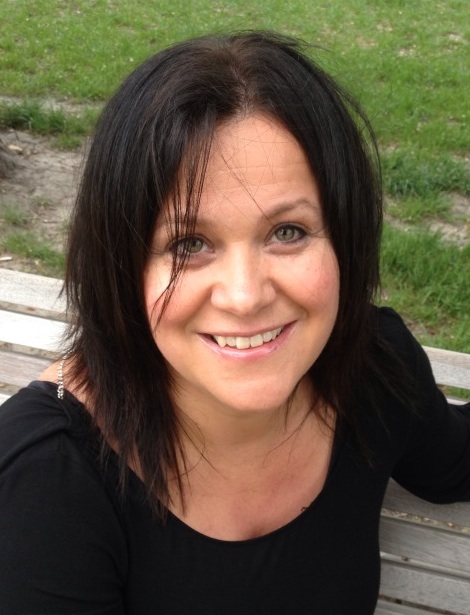 1. Tanulmányok1. Tanulmányok1. Tanulmányok1. Tanulmányok1. Tanulmányok1. Tanulmányok1. Tanulmányok1994-19971987-19921983-19871980-19831974-19801994-19971987-19921983-19871980-19831974-19801994-19971987-19921983-19871980-19831974-1980Eötvös Loránd Tudományegyetem, Bölcsészettudományi Kar, BudapestSpanyol irodalom PH.D programEötvös Loránd Tudományegyetem, Bölcsészettudományi Kar, Budapest spanyol-francia szak Kölcsey Ferenc Gimnázium, BudapestEscuela Secundaria Rubén Martínez Villena, HavannaMarczibányi téri Általános Iskola, BudapestEötvös Loránd Tudományegyetem, Bölcsészettudományi Kar, BudapestSpanyol irodalom PH.D programEötvös Loránd Tudományegyetem, Bölcsészettudományi Kar, Budapest spanyol-francia szak Kölcsey Ferenc Gimnázium, BudapestEscuela Secundaria Rubén Martínez Villena, HavannaMarczibányi téri Általános Iskola, BudapestEötvös Loránd Tudományegyetem, Bölcsészettudományi Kar, BudapestSpanyol irodalom PH.D programEötvös Loránd Tudományegyetem, Bölcsészettudományi Kar, Budapest spanyol-francia szak Kölcsey Ferenc Gimnázium, BudapestEscuela Secundaria Rubén Martínez Villena, HavannaMarczibányi téri Általános Iskola, BudapestEötvös Loránd Tudományegyetem, Bölcsészettudományi Kar, BudapestSpanyol irodalom PH.D programEötvös Loránd Tudományegyetem, Bölcsészettudományi Kar, Budapest spanyol-francia szak Kölcsey Ferenc Gimnázium, BudapestEscuela Secundaria Rubén Martínez Villena, HavannaMarczibányi téri Általános Iskola, Budapest2. Tudományos fokozat2. Tudományos fokozat2. Tudományos fokozat2. Tudományos fokozat2. Tudományos fokozat2. Tudományos fokozat2. Tudományos fokozatPh.D. fokozat Doktori oklevél száma: P-436/2001Doktori disszertáció címe: Horacio Quiroga como autor implícito en el paratexto, en los cuentos epónimos y la configuración externa e interna de los relatosPh.D. fokozat Doktori oklevél száma: P-436/2001Doktori disszertáció címe: Horacio Quiroga como autor implícito en el paratexto, en los cuentos epónimos y la configuración externa e interna de los relatosPh.D. fokozat Doktori oklevél száma: P-436/2001Doktori disszertáció címe: Horacio Quiroga como autor implícito en el paratexto, en los cuentos epónimos y la configuración externa e interna de los relatosPh.D. fokozat Doktori oklevél száma: P-436/2001Doktori disszertáció címe: Horacio Quiroga como autor implícito en el paratexto, en los cuentos epónimos y la configuración externa e interna de los relatosPh.D. fokozat Doktori oklevél száma: P-436/2001Doktori disszertáció címe: Horacio Quiroga como autor implícito en el paratexto, en los cuentos epónimos y la configuración externa e interna de los relatosPh.D. fokozat Doktori oklevél száma: P-436/2001Doktori disszertáció címe: Horacio Quiroga como autor implícito en el paratexto, en los cuentos epónimos y la configuración externa e interna de los relatosPh.D. fokozat Doktori oklevél száma: P-436/2001Doktori disszertáció címe: Horacio Quiroga como autor implícito en el paratexto, en los cuentos epónimos y la configuración externa e interna de los relatos3. Nyelvismeret3. Nyelvismeret3. Nyelvismeret3. Nyelvismeret3. Nyelvismeret3. Nyelvismeret3. Nyelvismeretfrancia (felsőfok) spanyol (felsőfok)katalán (felsőfok, nemzetközi nyelvvizsga)angol (középfok)francia (felsőfok) spanyol (felsőfok)katalán (felsőfok, nemzetközi nyelvvizsga)angol (középfok)francia (felsőfok) spanyol (felsőfok)katalán (felsőfok, nemzetközi nyelvvizsga)angol (középfok)francia (felsőfok) spanyol (felsőfok)katalán (felsőfok, nemzetközi nyelvvizsga)angol (középfok)4. Hosszabb tartózkodások Spanyolországban és Latin-amerikai országokban4. Hosszabb tartózkodások Spanyolországban és Latin-amerikai országokban4. Hosszabb tartózkodások Spanyolországban és Latin-amerikai országokban4. Hosszabb tartózkodások Spanyolországban és Latin-amerikai országokban4. Hosszabb tartózkodások Spanyolországban és Latin-amerikai országokban4. Hosszabb tartózkodások Spanyolországban és Latin-amerikai országokban4. Hosszabb tartózkodások Spanyolországban és Latin-amerikai országokban2016201620162 hét2 hét2 hétArgentína: Buenos Aires 2008200820081 hónap1 hónap1 hónapMexikó: México D.F., Puebla, Palenque, Teotihuacán2008 2008 2008 2 hét2 hét2 hétArgentína: Buenos Aires 1996 1996 1996 3 hét3 hét3 hétBrazília: Rio de Janeiro, São Paulo1994199419943 hónap3 hónap3 hónapSpanyolország: Madrid 1992 1992 1992 1 hónap1 hónap1 hónapSpanyolország: Barcelona (Barcelonai Olimpiai Játékok)1983 1983 1983 2 hét2 hét2 hétPeru: Lima, Cuzco, Arequipa, Iquitos1980-1983 1980-1983 1980-1983 3 év3 év3 évKuba: Havanna5. Kutatási területek 5. Kutatási területek 5. Kutatási területek 5. Kutatási területek 5. Kutatási területek 5. Kutatási területek 5. Kutatási területek Spanyolország és Latin-Amerika kultúrföldrajza, történelme és művelődéstörténete20. századi spanyol és latin-amerikai irodalom20. századi magyar irodalom és fogadtatása a spanyol nyelvű országokbanIrodalmi szövegelemzésElméleti háttér: a 20. századi irodalomkritikai irányzatok, elsősorban a narratológiaA szerzőt középpontba helyező elméleti irányzatok (az implicit szerzőtől az autofikcióig) Spanyolország és Latin-Amerika kultúrföldrajza, történelme és művelődéstörténete20. századi spanyol és latin-amerikai irodalom20. századi magyar irodalom és fogadtatása a spanyol nyelvű országokbanIrodalmi szövegelemzésElméleti háttér: a 20. századi irodalomkritikai irányzatok, elsősorban a narratológiaA szerzőt középpontba helyező elméleti irányzatok (az implicit szerzőtől az autofikcióig) Spanyolország és Latin-Amerika kultúrföldrajza, történelme és művelődéstörténete20. századi spanyol és latin-amerikai irodalom20. századi magyar irodalom és fogadtatása a spanyol nyelvű országokbanIrodalmi szövegelemzésElméleti háttér: a 20. századi irodalomkritikai irányzatok, elsősorban a narratológiaA szerzőt középpontba helyező elméleti irányzatok (az implicit szerzőtől az autofikcióig) Spanyolország és Latin-Amerika kultúrföldrajza, történelme és művelődéstörténete20. századi spanyol és latin-amerikai irodalom20. századi magyar irodalom és fogadtatása a spanyol nyelvű országokbanIrodalmi szövegelemzésElméleti háttér: a 20. századi irodalomkritikai irányzatok, elsősorban a narratológiaA szerzőt középpontba helyező elméleti irányzatok (az implicit szerzőtől az autofikcióig) Spanyolország és Latin-Amerika kultúrföldrajza, történelme és művelődéstörténete20. századi spanyol és latin-amerikai irodalom20. századi magyar irodalom és fogadtatása a spanyol nyelvű országokbanIrodalmi szövegelemzésElméleti háttér: a 20. századi irodalomkritikai irányzatok, elsősorban a narratológiaA szerzőt középpontba helyező elméleti irányzatok (az implicit szerzőtől az autofikcióig) Spanyolország és Latin-Amerika kultúrföldrajza, történelme és művelődéstörténete20. századi spanyol és latin-amerikai irodalom20. századi magyar irodalom és fogadtatása a spanyol nyelvű országokbanIrodalmi szövegelemzésElméleti háttér: a 20. századi irodalomkritikai irányzatok, elsősorban a narratológiaA szerzőt középpontba helyező elméleti irányzatok (az implicit szerzőtől az autofikcióig) Spanyolország és Latin-Amerika kultúrföldrajza, történelme és művelődéstörténete20. századi spanyol és latin-amerikai irodalom20. századi magyar irodalom és fogadtatása a spanyol nyelvű országokbanIrodalmi szövegelemzésElméleti háttér: a 20. századi irodalomkritikai irányzatok, elsősorban a narratológiaA szerzőt középpontba helyező elméleti irányzatok (az implicit szerzőtől az autofikcióig) 6. Spanyol-magyar kapcsolatok terén végzett kutatások6. Spanyol-magyar kapcsolatok terén végzett kutatások6. Spanyol-magyar kapcsolatok terén végzett kutatások6. Spanyol-magyar kapcsolatok terén végzett kutatások6. Spanyol-magyar kapcsolatok terén végzett kutatások6. Spanyol-magyar kapcsolatok terén végzett kutatások6. Spanyol-magyar kapcsolatok terén végzett kutatások(irodalmi) fordítások elemzése spanyol-magyar irodalmi kapcsolatokmagyar szerzők spanyol nyelven és fogadtatásuk a spanyol nyelvterületekenmagyar, mint idegen nyelv oktatása(irodalmi) fordítások elemzése spanyol-magyar irodalmi kapcsolatokmagyar szerzők spanyol nyelven és fogadtatásuk a spanyol nyelvterületekenmagyar, mint idegen nyelv oktatása(irodalmi) fordítások elemzése spanyol-magyar irodalmi kapcsolatokmagyar szerzők spanyol nyelven és fogadtatásuk a spanyol nyelvterületekenmagyar, mint idegen nyelv oktatása(irodalmi) fordítások elemzése spanyol-magyar irodalmi kapcsolatokmagyar szerzők spanyol nyelven és fogadtatásuk a spanyol nyelvterületekenmagyar, mint idegen nyelv oktatása(irodalmi) fordítások elemzése spanyol-magyar irodalmi kapcsolatokmagyar szerzők spanyol nyelven és fogadtatásuk a spanyol nyelvterületekenmagyar, mint idegen nyelv oktatása(irodalmi) fordítások elemzése spanyol-magyar irodalmi kapcsolatokmagyar szerzők spanyol nyelven és fogadtatásuk a spanyol nyelvterületekenmagyar, mint idegen nyelv oktatása(irodalmi) fordítások elemzése spanyol-magyar irodalmi kapcsolatokmagyar szerzők spanyol nyelven és fogadtatásuk a spanyol nyelvterületekenmagyar, mint idegen nyelv oktatása7. Jelenlegi tevékenység7. Jelenlegi tevékenység7. Jelenlegi tevékenység7. Jelenlegi tevékenység7. Jelenlegi tevékenység7. Jelenlegi tevékenység7. Jelenlegi tevékenység1994 óta2009 óta2022 óta1994 óta2009 óta2022 óta1994 óta2009 óta2022 óta1994 óta2009 óta2022 ótaEötvös Loránd Tudományegyetem, Bölcsészettudományi Kar, BudapestSpanyol Nyelvi és Irodalmi Tanszék oktatója, egyetemi adjunktusaz ELTE Eötvös József Collegiumának (EJC) oktatója, a kollégium Spanyol Filológia Műhelyének vezetőjea Szegedi Tudományegyetem (SZTE), Bölcsészettudományi Kar, Hispanisztika Tanszékének oktatójaEötvös Loránd Tudományegyetem, Bölcsészettudományi Kar, BudapestSpanyol Nyelvi és Irodalmi Tanszék oktatója, egyetemi adjunktusaz ELTE Eötvös József Collegiumának (EJC) oktatója, a kollégium Spanyol Filológia Műhelyének vezetőjea Szegedi Tudományegyetem (SZTE), Bölcsészettudományi Kar, Hispanisztika Tanszékének oktatója8. egyéb szakirányú tevékenység8. egyéb szakirányú tevékenység8. egyéb szakirányú tevékenység8. egyéb szakirányú tevékenység8. egyéb szakirányú tevékenység8. egyéb szakirányú tevékenység8. egyéb szakirányú tevékenység2020 óta2020 óta2020 óta2020 ótaaz Eötvös Loránd Tudományegyetem (ELTE), Bölcsészettudományi Kar (BTK), Spanyol Nyelvi és Irodalmi Tanszékének tanszékvezető helyetteseaz Eötvös Loránd Tudományegyetem (ELTE), Bölcsészettudományi Kar (BTK), Spanyol Nyelvi és Irodalmi Tanszékének tanszékvezető helyettese2006 óta2006 óta2006 óta2006 ótaa budapesti Cervantes Intézet kulturális és irodalmi rendezvényeinek (előadások, kerekasztal beszélgetések, könyvbemutatók) résztvevője a budapesti Cervantes Intézet kulturális és irodalmi rendezvényeinek (előadások, kerekasztal beszélgetések, könyvbemutatók) résztvevője 2004 óta 2004 óta 2004 óta 2004 óta a Nyelviskolák Szakmai Egyesülete inspektoraa Nyelviskolák Szakmai Egyesülete inspektora2003 óta2003 óta2003 óta2003 ótaa Spanyol OKTV Bizottságának elnökea Spanyol OKTV Bizottságának elnöke2012-20182012-20182012-20182012-2018a Mathias Corvinus Collegium (MCC) oktatójaa Mathias Corvinus Collegium (MCC) oktatója2015-20172015-20172015-20172015-2017a Budapesti Gazdasági Egyetem (BGE) ENSZ projektjének vizsgáztatója (spanyol és francia nyelveken, közép- és felsőfokon)a Budapesti Gazdasági Egyetem (BGE) ENSZ projektjének vizsgáztatója (spanyol és francia nyelveken, közép- és felsőfokon)2013-20182013-20182013-20182013-2018az Eötvös Loránd Tudományegyetem (ELTE), Bölcsészettudományi Kar (BTK), Spanyol Nyelvi és Irodalmi Tanszékének CEEPUS koordinátoraaz Eötvös Loránd Tudományegyetem (ELTE), Bölcsészettudományi Kar (BTK), Spanyol Nyelvi és Irodalmi Tanszékének CEEPUS koordinátora2002-20032002-20032002-20032002-2003az Aula Cervantes (a Cervantes Intézet elődje) és az ELTE BTK Spanyol Nyelv és Irodalom Tanszék közötti közreműködés koordinátoraaz Aula Cervantes (a Cervantes Intézet elődje) és az ELTE BTK Spanyol Nyelv és Irodalom Tanszék közötti közreműködés koordinátora1994-19951994-19951994-19951994-1995Dimenzió Nyelvstúdió, Budapest (francia, spanyol nyelvoktatás)Dimenzió Nyelvstúdió, Budapest (francia, spanyol nyelvoktatás)1993-19941993-19941993-19941993-1994Neolatin Nyelvstúdió, Budapest (francia, spanyol nyelvoktatás)Neolatin Nyelvstúdió, Budapest (francia, spanyol nyelvoktatás)1992-1994 1992-1994 1992-1994 1992-1994  a Perui Nagykövetség adminisztrációs alkalmazottja a Perui Nagykövetség adminisztrációs alkalmazottja1990-1991 1990-1991 1990-1991 1990-1991 Közgazdaságtudományi Egyetem (francia nyelvoktatás)Közgazdaságtudományi Egyetem (francia nyelvoktatás)9. Tudományos folyóiratokkal és kiadványokkal való együttműködés9. Tudományos folyóiratokkal és kiadványokkal való együttműködés9. Tudományos folyóiratokkal és kiadványokkal való együttműködés9. Tudományos folyóiratokkal és kiadványokkal való együttműködés9. Tudományos folyóiratokkal és kiadványokkal való együttműködés9. Tudományos folyóiratokkal és kiadványokkal való együttműködés9. Tudományos folyóiratokkal és kiadványokkal való együttműködésEstereotipos y prejuicios en/sobre las culturas, literaturas, sociedades del mundo hispánico (Univerziteta u Beogradu, Szerbia), tanulmányok bírálataLos novísimos: Medio siglo de poesía española (Universidad Carlos III de Madrid, Spanyolország), tanulmányok bírálataActa Hispánica (Szegedi Tudományegyetem, Magyarország), tanulmányok bírálataCuadernos del Hipogrifo. Revista semestral de literatura hispanoamericana y comparada (Róma, Olaszország), tanulmányok bírálata és a Nemzetközi Tudományos Bizottság (Comité Científico Internacional) tagjaÉtudes romanes de Brno, Boletín de la Facultad de Filosofía y Letras de la Universidad Masaryk (Brno, Csehország), tanulmány bírálataJournal of Iberian and Latin American Research, tanulmány bírálataLetras hispanas (Texas, Egyesült Államok), tanulmány bírálataPasavento (Alcalá de Henares, Spanyolország), tanulmány bírálataEstereotipos y prejuicios en/sobre las culturas, literaturas, sociedades del mundo hispánico (Univerziteta u Beogradu, Szerbia), tanulmányok bírálataLos novísimos: Medio siglo de poesía española (Universidad Carlos III de Madrid, Spanyolország), tanulmányok bírálataActa Hispánica (Szegedi Tudományegyetem, Magyarország), tanulmányok bírálataCuadernos del Hipogrifo. Revista semestral de literatura hispanoamericana y comparada (Róma, Olaszország), tanulmányok bírálata és a Nemzetközi Tudományos Bizottság (Comité Científico Internacional) tagjaÉtudes romanes de Brno, Boletín de la Facultad de Filosofía y Letras de la Universidad Masaryk (Brno, Csehország), tanulmány bírálataJournal of Iberian and Latin American Research, tanulmány bírálataLetras hispanas (Texas, Egyesült Államok), tanulmány bírálataPasavento (Alcalá de Henares, Spanyolország), tanulmány bírálataEstereotipos y prejuicios en/sobre las culturas, literaturas, sociedades del mundo hispánico (Univerziteta u Beogradu, Szerbia), tanulmányok bírálataLos novísimos: Medio siglo de poesía española (Universidad Carlos III de Madrid, Spanyolország), tanulmányok bírálataActa Hispánica (Szegedi Tudományegyetem, Magyarország), tanulmányok bírálataCuadernos del Hipogrifo. Revista semestral de literatura hispanoamericana y comparada (Róma, Olaszország), tanulmányok bírálata és a Nemzetközi Tudományos Bizottság (Comité Científico Internacional) tagjaÉtudes romanes de Brno, Boletín de la Facultad de Filosofía y Letras de la Universidad Masaryk (Brno, Csehország), tanulmány bírálataJournal of Iberian and Latin American Research, tanulmány bírálataLetras hispanas (Texas, Egyesült Államok), tanulmány bírálataPasavento (Alcalá de Henares, Spanyolország), tanulmány bírálataEstereotipos y prejuicios en/sobre las culturas, literaturas, sociedades del mundo hispánico (Univerziteta u Beogradu, Szerbia), tanulmányok bírálataLos novísimos: Medio siglo de poesía española (Universidad Carlos III de Madrid, Spanyolország), tanulmányok bírálataActa Hispánica (Szegedi Tudományegyetem, Magyarország), tanulmányok bírálataCuadernos del Hipogrifo. Revista semestral de literatura hispanoamericana y comparada (Róma, Olaszország), tanulmányok bírálata és a Nemzetközi Tudományos Bizottság (Comité Científico Internacional) tagjaÉtudes romanes de Brno, Boletín de la Facultad de Filosofía y Letras de la Universidad Masaryk (Brno, Csehország), tanulmány bírálataJournal of Iberian and Latin American Research, tanulmány bírálataLetras hispanas (Texas, Egyesült Államok), tanulmány bírálataPasavento (Alcalá de Henares, Spanyolország), tanulmány bírálataEstereotipos y prejuicios en/sobre las culturas, literaturas, sociedades del mundo hispánico (Univerziteta u Beogradu, Szerbia), tanulmányok bírálataLos novísimos: Medio siglo de poesía española (Universidad Carlos III de Madrid, Spanyolország), tanulmányok bírálataActa Hispánica (Szegedi Tudományegyetem, Magyarország), tanulmányok bírálataCuadernos del Hipogrifo. Revista semestral de literatura hispanoamericana y comparada (Róma, Olaszország), tanulmányok bírálata és a Nemzetközi Tudományos Bizottság (Comité Científico Internacional) tagjaÉtudes romanes de Brno, Boletín de la Facultad de Filosofía y Letras de la Universidad Masaryk (Brno, Csehország), tanulmány bírálataJournal of Iberian and Latin American Research, tanulmány bírálataLetras hispanas (Texas, Egyesült Államok), tanulmány bírálataPasavento (Alcalá de Henares, Spanyolország), tanulmány bírálataEstereotipos y prejuicios en/sobre las culturas, literaturas, sociedades del mundo hispánico (Univerziteta u Beogradu, Szerbia), tanulmányok bírálataLos novísimos: Medio siglo de poesía española (Universidad Carlos III de Madrid, Spanyolország), tanulmányok bírálataActa Hispánica (Szegedi Tudományegyetem, Magyarország), tanulmányok bírálataCuadernos del Hipogrifo. Revista semestral de literatura hispanoamericana y comparada (Róma, Olaszország), tanulmányok bírálata és a Nemzetközi Tudományos Bizottság (Comité Científico Internacional) tagjaÉtudes romanes de Brno, Boletín de la Facultad de Filosofía y Letras de la Universidad Masaryk (Brno, Csehország), tanulmány bírálataJournal of Iberian and Latin American Research, tanulmány bírálataLetras hispanas (Texas, Egyesült Államok), tanulmány bírálataPasavento (Alcalá de Henares, Spanyolország), tanulmány bírálataEstereotipos y prejuicios en/sobre las culturas, literaturas, sociedades del mundo hispánico (Univerziteta u Beogradu, Szerbia), tanulmányok bírálataLos novísimos: Medio siglo de poesía española (Universidad Carlos III de Madrid, Spanyolország), tanulmányok bírálataActa Hispánica (Szegedi Tudományegyetem, Magyarország), tanulmányok bírálataCuadernos del Hipogrifo. Revista semestral de literatura hispanoamericana y comparada (Róma, Olaszország), tanulmányok bírálata és a Nemzetközi Tudományos Bizottság (Comité Científico Internacional) tagjaÉtudes romanes de Brno, Boletín de la Facultad de Filosofía y Letras de la Universidad Masaryk (Brno, Csehország), tanulmány bírálataJournal of Iberian and Latin American Research, tanulmány bírálataLetras hispanas (Texas, Egyesült Államok), tanulmány bírálataPasavento (Alcalá de Henares, Spanyolország), tanulmány bírálata10. Doktori és habilitációs eljárásokban való részvétel10. Doktori és habilitációs eljárásokban való részvétel10. Doktori és habilitációs eljárásokban való részvétel10. Doktori és habilitációs eljárásokban való részvétel10. Doktori és habilitációs eljárásokban való részvétel10. Doktori és habilitációs eljárásokban való részvétel10. Doktori és habilitációs eljárásokban való részvétel2022201720222017Béni-Dorcsák Réka doktori eljárása során a Szakmai Bíráló Bizottság titkáraEötvös Loránd Tudományegyetem (ELTE), BudapestA doktori értekezés címe: Új epikus formák és új tematika a jelenkori brazil irodalomban: intertextualitásból a hipertextualitásbaEöry Júlia doktori eljárása során a Szakmai Bíráló Bizottság póttagjaUniversidad Complutense, MadridA doktori értekezés címe: Dialogue et dialogisme dans l’œuvre de Katalin Molnár / Diálogo y dialogismo en la obra de Katalin MolnárBéni-Dorcsák Réka doktori eljárása során a Szakmai Bíráló Bizottság titkáraEötvös Loránd Tudományegyetem (ELTE), BudapestA doktori értekezés címe: Új epikus formák és új tematika a jelenkori brazil irodalomban: intertextualitásból a hipertextualitásbaEöry Júlia doktori eljárása során a Szakmai Bíráló Bizottság póttagjaUniversidad Complutense, MadridA doktori értekezés címe: Dialogue et dialogisme dans l’œuvre de Katalin Molnár / Diálogo y dialogismo en la obra de Katalin MolnárBéni-Dorcsák Réka doktori eljárása során a Szakmai Bíráló Bizottság titkáraEötvös Loránd Tudományegyetem (ELTE), BudapestA doktori értekezés címe: Új epikus formák és új tematika a jelenkori brazil irodalomban: intertextualitásból a hipertextualitásbaEöry Júlia doktori eljárása során a Szakmai Bíráló Bizottság póttagjaUniversidad Complutense, MadridA doktori értekezés címe: Dialogue et dialogisme dans l’œuvre de Katalin Molnár / Diálogo y dialogismo en la obra de Katalin MolnárBéni-Dorcsák Réka doktori eljárása során a Szakmai Bíráló Bizottság titkáraEötvös Loránd Tudományegyetem (ELTE), BudapestA doktori értekezés címe: Új epikus formák és új tematika a jelenkori brazil irodalomban: intertextualitásból a hipertextualitásbaEöry Júlia doktori eljárása során a Szakmai Bíráló Bizottság póttagjaUniversidad Complutense, MadridA doktori értekezés címe: Dialogue et dialogisme dans l’œuvre de Katalin Molnár / Diálogo y dialogismo en la obra de Katalin MolnárBéni-Dorcsák Réka doktori eljárása során a Szakmai Bíráló Bizottság titkáraEötvös Loránd Tudományegyetem (ELTE), BudapestA doktori értekezés címe: Új epikus formák és új tematika a jelenkori brazil irodalomban: intertextualitásból a hipertextualitásbaEöry Júlia doktori eljárása során a Szakmai Bíráló Bizottság póttagjaUniversidad Complutense, MadridA doktori értekezés címe: Dialogue et dialogisme dans l’œuvre de Katalin Molnár / Diálogo y dialogismo en la obra de Katalin Molnár20102010Dr. Menczel Gabriella habilitációs eljárása során a Szakmai Bíráló Bizottság tagja, a Bizottság titkáraEötvös Loránd Tudományegyetem (ELTE), BudapestDr. Menczel Gabriella habilitációs eljárása során a Szakmai Bíráló Bizottság tagja, a Bizottság titkáraEötvös Loránd Tudományegyetem (ELTE), BudapestDr. Menczel Gabriella habilitációs eljárása során a Szakmai Bíráló Bizottság tagja, a Bizottság titkáraEötvös Loránd Tudományegyetem (ELTE), BudapestDr. Menczel Gabriella habilitációs eljárása során a Szakmai Bíráló Bizottság tagja, a Bizottság titkáraEötvös Loránd Tudományegyetem (ELTE), BudapestDr. Menczel Gabriella habilitációs eljárása során a Szakmai Bíráló Bizottság tagja, a Bizottság titkáraEötvös Loránd Tudományegyetem (ELTE), Budapest20102010Szabó Ádám doktori eljárása során a Szakmai Bíráló Bizottság titkáraA doktori értekezés címe: Az út Canudosba. Márai Sándor regényének megközelítési lehetőségeiEötvös Loránd Tudományegyetem (ELTE), BudapestSzabó Ádám doktori eljárása során a Szakmai Bíráló Bizottság titkáraA doktori értekezés címe: Az út Canudosba. Márai Sándor regényének megközelítési lehetőségeiEötvös Loránd Tudományegyetem (ELTE), BudapestSzabó Ádám doktori eljárása során a Szakmai Bíráló Bizottság titkáraA doktori értekezés címe: Az út Canudosba. Márai Sándor regényének megközelítési lehetőségeiEötvös Loránd Tudományegyetem (ELTE), BudapestSzabó Ádám doktori eljárása során a Szakmai Bíráló Bizottság titkáraA doktori értekezés címe: Az út Canudosba. Márai Sándor regényének megközelítési lehetőségeiEötvös Loránd Tudományegyetem (ELTE), BudapestSzabó Ádám doktori eljárása során a Szakmai Bíráló Bizottság titkáraA doktori értekezés címe: Az út Canudosba. Márai Sándor regényének megközelítési lehetőségeiEötvös Loránd Tudományegyetem (ELTE), Budapest20082008Matuz János doktori disszertációjának témavezetője A doktori értekezés címe: Valle-Inclán és a groteszk. Az „esperpento” Valle-Inclán Bohémia fényei című színpadi művében Színház- és Filmművészeti Egyetem, BudapestMatuz János doktori disszertációjának témavezetője A doktori értekezés címe: Valle-Inclán és a groteszk. Az „esperpento” Valle-Inclán Bohémia fényei című színpadi művében Színház- és Filmművészeti Egyetem, BudapestMatuz János doktori disszertációjának témavezetője A doktori értekezés címe: Valle-Inclán és a groteszk. Az „esperpento” Valle-Inclán Bohémia fényei című színpadi művében Színház- és Filmművészeti Egyetem, BudapestMatuz János doktori disszertációjának témavezetője A doktori értekezés címe: Valle-Inclán és a groteszk. Az „esperpento” Valle-Inclán Bohémia fényei című színpadi művében Színház- és Filmművészeti Egyetem, BudapestMatuz János doktori disszertációjának témavezetője A doktori értekezés címe: Valle-Inclán és a groteszk. Az „esperpento” Valle-Inclán Bohémia fényei című színpadi művében Színház- és Filmművészeti Egyetem, Budapest20022002Csikós Zsuzsanna doktori disszertációjának oppTítulo de la tesis: El problema del doble en Cambio de piel de Carlos Fuentes Szegedi Tudományegyetem (Universidad de Szeged)Csikós Zsuzsanna doktori disszertációjának oppTítulo de la tesis: El problema del doble en Cambio de piel de Carlos Fuentes Szegedi Tudományegyetem (Universidad de Szeged)Csikós Zsuzsanna doktori disszertációjának oppTítulo de la tesis: El problema del doble en Cambio de piel de Carlos Fuentes Szegedi Tudományegyetem (Universidad de Szeged)Csikós Zsuzsanna doktori disszertációjának oppTítulo de la tesis: El problema del doble en Cambio de piel de Carlos Fuentes Szegedi Tudományegyetem (Universidad de Szeged)Csikós Zsuzsanna doktori disszertációjának oppTítulo de la tesis: El problema del doble en Cambio de piel de Carlos Fuentes Szegedi Tudományegyetem (Universidad de Szeged)11. közéleti és társadalmi tevékenység11. közéleti és társadalmi tevékenység11. közéleti és társadalmi tevékenység11. közéleti és társadalmi tevékenység11. közéleti és társadalmi tevékenység11. közéleti és társadalmi tevékenység11. közéleti és társadalmi tevékenység2020 óta2009-20172007-20112007-20092006-20112004-20102020 óta2009-20172007-20112007-20092006-20112004-20102020 óta2009-20172007-20112007-20092006-20112004-20102020 óta2009-20172007-20112007-20092006-20112004-2010ELTE BTK Romanisztikai Intézet, Intézet Tanács póttagjaELTE Esélyegyenlőségi Bizottság elnökeELTE BTK Kari Tanács titkáraELTE BTK Esélyegyenlőségi Bizottság elnökeELTE BTK Kari Tanács tagjaELTE Esélyegyenlőségi Bizottság tagjaELTE BTK Romanisztikai Intézet, Intézet Tanács póttagjaELTE Esélyegyenlőségi Bizottság elnökeELTE BTK Kari Tanács titkáraELTE BTK Esélyegyenlőségi Bizottság elnökeELTE BTK Kari Tanács tagjaELTE Esélyegyenlőségi Bizottság tagjaELTE BTK Romanisztikai Intézet, Intézet Tanács póttagjaELTE Esélyegyenlőségi Bizottság elnökeELTE BTK Kari Tanács titkáraELTE BTK Esélyegyenlőségi Bizottság elnökeELTE BTK Kari Tanács tagjaELTE Esélyegyenlőségi Bizottság tagja12. Meghívások különböző intézményekbe12. Meghívások különböző intézményekbe12. Meghívások különböző intézményekbe12. Meghívások különböző intézményekbe12. Meghívások különböző intézményekbe12. Meghívások különböző intézményekbe12. Meghívások különböző intézményekbe2017201720162015201520152015201520132013201120102010„Geografía cultural de Chile” (Mexikó kultúrföldrajza), Károlyi Mihály Kéttannyelvű Gimnázium, BudapestAdy Endre versei spanyolul. Bemutató és kerekasztal beszélgetés a Cervantes Intézetben, BudapestEgy csésze Európa – Spanyolország, Kerekasztal beszélgetés Spanyolországról, Európa Pont, BudapestTovábbképzés spanyol tanároknak. A továbbképzés témája “Las lenguas europeas a través de sus prosas”. Előadásom témája: La obra del escritor húngaro, ganador del premio Nobel, Imre Kertész (Kertész Imre munkássága), CTIF Madrid Sur, MadridA prezentációk és a papír világa. Továbbképzés. Az általam tartott műhely témája: Las Fallas de Valencia és a prezi világa. Nagytétényi Kastélymúzeum, BudapestAz Eötvös József Könyvkiadó műveinke bemutatása. Előadásom témája: A Kiadó spanyol témájú művei. Helyszín: Eötvös Loránd Tudományegyetem, BudapestKerekasztal beszélgetés a spanyol nyelvű irodalmakról, Cziffra György Nagytétényi Kulturális Központ, BudapestPresentación de la edición especial de la revista INTRAMUROS dedicada a la literatura húngara (Az INTRAMUROS folyóirat magyar számának bemutatása), Sede de Instituciones Europeas, MadridPuertas abiertas a las lenguas europeas, EUNIC – Instituto Cervantes, Madrid, Előadásom témája:  “La ruta de Don Quijote en Hungría”  (Don Quijote útja Magyarországon)“Geografía cultural de América Latina” (Latin-Amerika kultúrföldrajza) előadás a Bajza József Gimnázium és Szakközép-iskolában, Hatvan„Geografía cultural de México” (Mexikó kultúrföldrajza) előadás a Károlyi Mihály Kéttannyelvű Gimnáziumban, BudapestLorenzo León Díez Sándor Márai: El amor burgués c. könyvének bemutatója, Országos Idegennyelvű Könyvtár, Budapest Hispán őszi esték programsorozat: Las fiestas más espectaculares de España (Spanyolország  leglátványosabb ünnepei), Universidad de SzegedPresentación de fiestas y tradiciones españolas, Galgóczi Erzsébet Városi Könyvtár, Győr, Hungría „Geografía cultural de Chile” (Mexikó kultúrföldrajza), Károlyi Mihály Kéttannyelvű Gimnázium, BudapestAdy Endre versei spanyolul. Bemutató és kerekasztal beszélgetés a Cervantes Intézetben, BudapestEgy csésze Európa – Spanyolország, Kerekasztal beszélgetés Spanyolországról, Európa Pont, BudapestTovábbképzés spanyol tanároknak. A továbbképzés témája “Las lenguas europeas a través de sus prosas”. Előadásom témája: La obra del escritor húngaro, ganador del premio Nobel, Imre Kertész (Kertész Imre munkássága), CTIF Madrid Sur, MadridA prezentációk és a papír világa. Továbbképzés. Az általam tartott műhely témája: Las Fallas de Valencia és a prezi világa. Nagytétényi Kastélymúzeum, BudapestAz Eötvös József Könyvkiadó műveinke bemutatása. Előadásom témája: A Kiadó spanyol témájú művei. Helyszín: Eötvös Loránd Tudományegyetem, BudapestKerekasztal beszélgetés a spanyol nyelvű irodalmakról, Cziffra György Nagytétényi Kulturális Központ, BudapestPresentación de la edición especial de la revista INTRAMUROS dedicada a la literatura húngara (Az INTRAMUROS folyóirat magyar számának bemutatása), Sede de Instituciones Europeas, MadridPuertas abiertas a las lenguas europeas, EUNIC – Instituto Cervantes, Madrid, Előadásom témája:  “La ruta de Don Quijote en Hungría”  (Don Quijote útja Magyarországon)“Geografía cultural de América Latina” (Latin-Amerika kultúrföldrajza) előadás a Bajza József Gimnázium és Szakközép-iskolában, Hatvan„Geografía cultural de México” (Mexikó kultúrföldrajza) előadás a Károlyi Mihály Kéttannyelvű Gimnáziumban, BudapestLorenzo León Díez Sándor Márai: El amor burgués c. könyvének bemutatója, Országos Idegennyelvű Könyvtár, Budapest Hispán őszi esték programsorozat: Las fiestas más espectaculares de España (Spanyolország  leglátványosabb ünnepei), Universidad de SzegedPresentación de fiestas y tradiciones españolas, Galgóczi Erzsébet Városi Könyvtár, Győr, Hungría „Geografía cultural de Chile” (Mexikó kultúrföldrajza), Károlyi Mihály Kéttannyelvű Gimnázium, BudapestAdy Endre versei spanyolul. Bemutató és kerekasztal beszélgetés a Cervantes Intézetben, BudapestEgy csésze Európa – Spanyolország, Kerekasztal beszélgetés Spanyolországról, Európa Pont, BudapestTovábbképzés spanyol tanároknak. A továbbképzés témája “Las lenguas europeas a través de sus prosas”. Előadásom témája: La obra del escritor húngaro, ganador del premio Nobel, Imre Kertész (Kertész Imre munkássága), CTIF Madrid Sur, MadridA prezentációk és a papír világa. Továbbképzés. Az általam tartott műhely témája: Las Fallas de Valencia és a prezi világa. Nagytétényi Kastélymúzeum, BudapestAz Eötvös József Könyvkiadó műveinke bemutatása. Előadásom témája: A Kiadó spanyol témájú művei. Helyszín: Eötvös Loránd Tudományegyetem, BudapestKerekasztal beszélgetés a spanyol nyelvű irodalmakról, Cziffra György Nagytétényi Kulturális Központ, BudapestPresentación de la edición especial de la revista INTRAMUROS dedicada a la literatura húngara (Az INTRAMUROS folyóirat magyar számának bemutatása), Sede de Instituciones Europeas, MadridPuertas abiertas a las lenguas europeas, EUNIC – Instituto Cervantes, Madrid, Előadásom témája:  “La ruta de Don Quijote en Hungría”  (Don Quijote útja Magyarországon)“Geografía cultural de América Latina” (Latin-Amerika kultúrföldrajza) előadás a Bajza József Gimnázium és Szakközép-iskolában, Hatvan„Geografía cultural de México” (Mexikó kultúrföldrajza) előadás a Károlyi Mihály Kéttannyelvű Gimnáziumban, BudapestLorenzo León Díez Sándor Márai: El amor burgués c. könyvének bemutatója, Országos Idegennyelvű Könyvtár, Budapest Hispán őszi esték programsorozat: Las fiestas más espectaculares de España (Spanyolország  leglátványosabb ünnepei), Universidad de SzegedPresentación de fiestas y tradiciones españolas, Galgóczi Erzsébet Városi Könyvtár, Győr, Hungría „Geografía cultural de Chile” (Mexikó kultúrföldrajza), Károlyi Mihály Kéttannyelvű Gimnázium, BudapestAdy Endre versei spanyolul. Bemutató és kerekasztal beszélgetés a Cervantes Intézetben, BudapestEgy csésze Európa – Spanyolország, Kerekasztal beszélgetés Spanyolországról, Európa Pont, BudapestTovábbképzés spanyol tanároknak. A továbbképzés témája “Las lenguas europeas a través de sus prosas”. Előadásom témája: La obra del escritor húngaro, ganador del premio Nobel, Imre Kertész (Kertész Imre munkássága), CTIF Madrid Sur, MadridA prezentációk és a papír világa. Továbbképzés. Az általam tartott műhely témája: Las Fallas de Valencia és a prezi világa. Nagytétényi Kastélymúzeum, BudapestAz Eötvös József Könyvkiadó műveinke bemutatása. Előadásom témája: A Kiadó spanyol témájú művei. Helyszín: Eötvös Loránd Tudományegyetem, BudapestKerekasztal beszélgetés a spanyol nyelvű irodalmakról, Cziffra György Nagytétényi Kulturális Központ, BudapestPresentación de la edición especial de la revista INTRAMUROS dedicada a la literatura húngara (Az INTRAMUROS folyóirat magyar számának bemutatása), Sede de Instituciones Europeas, MadridPuertas abiertas a las lenguas europeas, EUNIC – Instituto Cervantes, Madrid, Előadásom témája:  “La ruta de Don Quijote en Hungría”  (Don Quijote útja Magyarországon)“Geografía cultural de América Latina” (Latin-Amerika kultúrföldrajza) előadás a Bajza József Gimnázium és Szakközép-iskolában, Hatvan„Geografía cultural de México” (Mexikó kultúrföldrajza) előadás a Károlyi Mihály Kéttannyelvű Gimnáziumban, BudapestLorenzo León Díez Sándor Márai: El amor burgués c. könyvének bemutatója, Országos Idegennyelvű Könyvtár, Budapest Hispán őszi esték programsorozat: Las fiestas más espectaculares de España (Spanyolország  leglátványosabb ünnepei), Universidad de SzegedPresentación de fiestas y tradiciones españolas, Galgóczi Erzsébet Városi Könyvtár, Győr, Hungría „Geografía cultural de Chile” (Mexikó kultúrföldrajza), Károlyi Mihály Kéttannyelvű Gimnázium, BudapestAdy Endre versei spanyolul. Bemutató és kerekasztal beszélgetés a Cervantes Intézetben, BudapestEgy csésze Európa – Spanyolország, Kerekasztal beszélgetés Spanyolországról, Európa Pont, BudapestTovábbképzés spanyol tanároknak. A továbbképzés témája “Las lenguas europeas a través de sus prosas”. Előadásom témája: La obra del escritor húngaro, ganador del premio Nobel, Imre Kertész (Kertész Imre munkássága), CTIF Madrid Sur, MadridA prezentációk és a papír világa. Továbbképzés. Az általam tartott műhely témája: Las Fallas de Valencia és a prezi világa. Nagytétényi Kastélymúzeum, BudapestAz Eötvös József Könyvkiadó műveinke bemutatása. Előadásom témája: A Kiadó spanyol témájú művei. Helyszín: Eötvös Loránd Tudományegyetem, BudapestKerekasztal beszélgetés a spanyol nyelvű irodalmakról, Cziffra György Nagytétényi Kulturális Központ, BudapestPresentación de la edición especial de la revista INTRAMUROS dedicada a la literatura húngara (Az INTRAMUROS folyóirat magyar számának bemutatása), Sede de Instituciones Europeas, MadridPuertas abiertas a las lenguas europeas, EUNIC – Instituto Cervantes, Madrid, Előadásom témája:  “La ruta de Don Quijote en Hungría”  (Don Quijote útja Magyarországon)“Geografía cultural de América Latina” (Latin-Amerika kultúrföldrajza) előadás a Bajza József Gimnázium és Szakközép-iskolában, Hatvan„Geografía cultural de México” (Mexikó kultúrföldrajza) előadás a Károlyi Mihály Kéttannyelvű Gimnáziumban, BudapestLorenzo León Díez Sándor Márai: El amor burgués c. könyvének bemutatója, Országos Idegennyelvű Könyvtár, Budapest Hispán őszi esték programsorozat: Las fiestas más espectaculares de España (Spanyolország  leglátványosabb ünnepei), Universidad de SzegedPresentación de fiestas y tradiciones españolas, Galgóczi Erzsébet Városi Könyvtár, Győr, Hungría „Geografía cultural de Chile” (Mexikó kultúrföldrajza), Károlyi Mihály Kéttannyelvű Gimnázium, BudapestAdy Endre versei spanyolul. Bemutató és kerekasztal beszélgetés a Cervantes Intézetben, BudapestEgy csésze Európa – Spanyolország, Kerekasztal beszélgetés Spanyolországról, Európa Pont, BudapestTovábbképzés spanyol tanároknak. A továbbképzés témája “Las lenguas europeas a través de sus prosas”. Előadásom témája: La obra del escritor húngaro, ganador del premio Nobel, Imre Kertész (Kertész Imre munkássága), CTIF Madrid Sur, MadridA prezentációk és a papír világa. Továbbképzés. Az általam tartott műhely témája: Las Fallas de Valencia és a prezi világa. Nagytétényi Kastélymúzeum, BudapestAz Eötvös József Könyvkiadó műveinke bemutatása. Előadásom témája: A Kiadó spanyol témájú művei. Helyszín: Eötvös Loránd Tudományegyetem, BudapestKerekasztal beszélgetés a spanyol nyelvű irodalmakról, Cziffra György Nagytétényi Kulturális Központ, BudapestPresentación de la edición especial de la revista INTRAMUROS dedicada a la literatura húngara (Az INTRAMUROS folyóirat magyar számának bemutatása), Sede de Instituciones Europeas, MadridPuertas abiertas a las lenguas europeas, EUNIC – Instituto Cervantes, Madrid, Előadásom témája:  “La ruta de Don Quijote en Hungría”  (Don Quijote útja Magyarországon)“Geografía cultural de América Latina” (Latin-Amerika kultúrföldrajza) előadás a Bajza József Gimnázium és Szakközép-iskolában, Hatvan„Geografía cultural de México” (Mexikó kultúrföldrajza) előadás a Károlyi Mihály Kéttannyelvű Gimnáziumban, BudapestLorenzo León Díez Sándor Márai: El amor burgués c. könyvének bemutatója, Országos Idegennyelvű Könyvtár, Budapest Hispán őszi esték programsorozat: Las fiestas más espectaculares de España (Spanyolország  leglátványosabb ünnepei), Universidad de SzegedPresentación de fiestas y tradiciones españolas, Galgóczi Erzsébet Városi Könyvtár, Győr, Hungría 13. Erasmus oktatói mobilitás13. Erasmus oktatói mobilitás13. Erasmus oktatói mobilitás13. Erasmus oktatói mobilitás13. Erasmus oktatói mobilitás13. Erasmus oktatói mobilitás13. Erasmus oktatói mobilitás2019 Residencia de Estudiantes, Spanyolország2018 Universidad Complutense de Madrid, Spanyolország2016 Universidad de Salamanca, Spanyolország2013 Universidad de Málaga, Spanyolország2008 Universidad de Barcelona, Spanyolország2006 Universidad de Zaragoza, Spanyolország2003 Universidad de Málaga, Spanyolország2019 Residencia de Estudiantes, Spanyolország2018 Universidad Complutense de Madrid, Spanyolország2016 Universidad de Salamanca, Spanyolország2013 Universidad de Málaga, Spanyolország2008 Universidad de Barcelona, Spanyolország2006 Universidad de Zaragoza, Spanyolország2003 Universidad de Málaga, Spanyolország2019 Residencia de Estudiantes, Spanyolország2018 Universidad Complutense de Madrid, Spanyolország2016 Universidad de Salamanca, Spanyolország2013 Universidad de Málaga, Spanyolország2008 Universidad de Barcelona, Spanyolország2006 Universidad de Zaragoza, Spanyolország2003 Universidad de Málaga, Spanyolország2019 Residencia de Estudiantes, Spanyolország2018 Universidad Complutense de Madrid, Spanyolország2016 Universidad de Salamanca, Spanyolország2013 Universidad de Málaga, Spanyolország2008 Universidad de Barcelona, Spanyolország2006 Universidad de Zaragoza, Spanyolország2003 Universidad de Málaga, Spanyolország2019 Residencia de Estudiantes, Spanyolország2018 Universidad Complutense de Madrid, Spanyolország2016 Universidad de Salamanca, Spanyolország2013 Universidad de Málaga, Spanyolország2008 Universidad de Barcelona, Spanyolország2006 Universidad de Zaragoza, Spanyolország2003 Universidad de Málaga, Spanyolország2019 Residencia de Estudiantes, Spanyolország2018 Universidad Complutense de Madrid, Spanyolország2016 Universidad de Salamanca, Spanyolország2013 Universidad de Málaga, Spanyolország2008 Universidad de Barcelona, Spanyolország2006 Universidad de Zaragoza, Spanyolország2003 Universidad de Málaga, Spanyolország2019 Residencia de Estudiantes, Spanyolország2018 Universidad Complutense de Madrid, Spanyolország2016 Universidad de Salamanca, Spanyolország2013 Universidad de Málaga, Spanyolország2008 Universidad de Barcelona, Spanyolország2006 Universidad de Zaragoza, Spanyolország2003 Universidad de Málaga, Spanyolország14. Tudományos konferenciák14. Tudományos konferenciák14. Tudományos konferenciák14. Tudományos konferenciák14. Tudományos konferenciák14. Tudományos konferenciák14. Tudományos konferenciákMadrid, 2020 november, online konferencia: Magyar Napok a Complutense Egyetemen, Universidad Complutense, MadridMadrid, 2018 november: La presencia oculta de la mujer de Sándor Márai en los textos autobiográficos del autor, Universidad Complutense, MadridMadrid, 2017. november: “V Jornadas de literatura y cultura húngaras” (A magyar irodalom és kultúra napjai), Universidad Complutense, Madrid. Kerekasztal beszélgetés a magyar irodalom fordításáról spanyolra.Róma, 2017. szeptember: “Coloquio Vanguardias Transatlánticas”. Università degli Studi Guglielmo Marconi, Róma Előadás címe: “El fragmentarismo en El público de Federico García Lorca”Madrid, 2016 november: “Jornada sobre la revolución húngara de 1956” (Az 1956-os magyar forradalom napja), Universidad Complutense, Madrid. Előadás címe: “Presentimientos, presencia y repercusión de la Revolución de 1956 en la obra de Sándor Márai”Budapest, 2016. október: América, tierra de utopías. X Coloquio Internacional de Estudios Hispánicos, Universidad Eötvös Loránd, Budapest (szekcióelnök)Madrid, 2015. november: Un cuarto de siglo en libertad. Reflexiones sobre la actualidad húngara, Universidad Complutense, Madrid. Előadás címe: “La valoración de Sándor Márai en Hungría y en el mundo hispánico en los últimos 25 años.”Madrid, 2014. november: “IV Jornadas de literatura y cultura húngaras” (A magyar irodalom és kultúra napjai), Universidad Complutense, Madrid. Előadás címe: “Del sentimiento trágico de Sándor Márai”Szeged, 2014. november: “VI Jornada húngaro-catalana” (VI. Katalán-magyar kulturális nap), Szegedi Tudományegyetem Bölcsészettudományi Kar, Hispanisztika Tanszék. Előadás címe: “Barcelona a spanyol irodalomban”Madrid, 2013. november: III Jornadas de literatura y cultura húngaras (A magyar irodalom és kultúra napjai), Universidad Complutense, Madrid. Előadás címe: “La poesía de Sándor Márai”Budapest, 2013. november: Curs de formació per al professorat de català del centre i l’est d’Europa, ELTE – Institut Ramon Llull. Előadás címe: “Impartir un curs de cultura dels PPCC des d’un punt de vista hongarès”Madrid, 2013. november: II Jornadas de literatura y cultura húngaras (A magyar irodalom és kultúra napjai), Universidad Complutense, Madrid. Előadás címe: "La poesía de Sándor Márai”Alcalá de Henares, 2013. október: La autoficción hispánica en el siglo XXI. Jornadas internacionales sobre narrativa actual, Universidad de Alcalá de Henares. Előadás címe: “Las figuraciones del yo narrativo personal y sus efectos en el lector. Tu rostro mañana de Javier Marías”Madrid, 2012. október: I Jornadas de literatura y cultura húngaras (A magyar irodalom és kultúra napjai), Universidad Complutense, Madrid, Előadás címe: "Sándor Márai y las claves de su éxito en España"Kragujevac (Szerbia), 2012. szeptember: Estudios hispánicos. Tradición, retos, innovaciones, Universidad de Kragujevac,. Előadás címe: “La autoficción en Javier Marías"Budapest, 2012. április: A katalán stúdiumok 40 éve (Los 40 años de estudios de catalán), Facultad de Letras de la Universidad Eötvös Loránd (ELTE), Előadás címe: "Sándor Márai en català"Szeged, 2011. december: Espacio y tiempo. Europa-América. Colaboración interuniversitaria centroeuropea, conferencia CEEPUS, Universidad de Szeged, Előadás címe: “La nueva novela de Juan Marsé. ¿El camino hacia la autoficción?"Budapest, 2011. június: IX Coloquio Internacional de Literatura fantástica: Lo fantástico: este y Oeste (moderátor)Szeged, 2010. november: A függetlenség értelmezései. Nemzetközi konferencia Latin-Amerika függetlenségi háborújának 200. évfordulója alkalmából (presidenta de mesa)Szombathely, 2010. október: “...Egyszer mindenkinek el kell menni Canudosba” Nemzetközi Konferencia Márai Sándorról. Előadás címe: “Márai fogadtatása a spanyol nyelvterületeken”Róma, 2010. július: Congreso Internacional de la Asociación Internacional de Hispanistas (AIH), Universidad La Sapienza. Előadás címe: “Autobiografía ficticia en El mal de Montano de Enrique Vila-Matas”Párizs, 2010. április:  Sándor Márai et sa fortune littéraire nemzetközi konferencia. Előadásom címe: “Les secrets du succès de Sándor Márai en Espagne et en Amérique Latine”Budapest, 2010. április: Espejos y prismas. Tradición y renovación en la narrativa breve moderna de España e Hispanoamérica, VII Coloquio Internacional de Estudios Hispánicos (szekcióelnök)Szeged, 2009. november: I. Magyar-katalán nap, Előadásom címe: A katalán nyelvterületek kulturális földrajzaA Coruña, 2008. október: IX Congreso Internacional de Literatura Española Contemporánea. Előadás címe: “Héroes y desmitificación en “Si te dicen que caí” de Juan Marsé”Budapest, 2008. június: VI Coloquio Internacional de Estudios Hispánicos, El reverso del tapiz. La traducción literaria en el mundo hispánico. Előadás címe: “Traducciones y secretos del éxito de Sándor Márai en el ámbito hispano”Brno, 2008. március: Coloquio Internacional Tiempo y espacio. Előadás címe: “La guerra civil y la posguerra a través del espacio narrativo. Análisis de Si te dicen que caí de Juan Marsé”Párizs, 2007. július, XVI Congreso de la Asociación Internacional de Hispanistas. Előadás címe: “La presencia del autor implícito en la narrativa de Juan Marsé”Budapest, 2007. június: Congreso internacional sobre La presencia del niño en las literaturas en lengua española. Előadás címe: “Los niños en la narrativa de Juan Marsé”Pécs, 2007. május: VIII Jornadas Iberoamericanas. Előadás címe: “La recepción de la literatura húngara en España”Barcelona, 2007. április: Col·loqui Internacional Santiago Rusiñol, del Modernisme al Noucentisme. Előadás címe: “Santiago Rusiñol, prosista i dramaturg. Obres en dues versions”Budapest, 2006. szeptember: XIVè Col·loqui de l´Associació Internacional de Llengua i Literatura Catalanes. Előadás címe: “Novecentismo i noucentisme”Budapest, 2006. március: La metamorfosis en las literaturas en lengua española. Előadás címe: “La metamorfosis de Miguel Delibes: Parábola del náufrago”Pécs, 2005. május: Viejos y nuevos encuentros entre Europa y América Latina – II encuentro en Pécs de Investigadores del Mundo Iberoamericano. Előadás címe: “La figura femenina en la tendencia literaria catalana del noucentisme. Eugenio d'Ors y Josep Carner”Budapest, 2003. szeptember:  El espacio en la narrativa moderna en lengua española (A tér a modern spanyol nyelvű prózában). Előadás címe: “El espacio en la narrativa de Juan Marsé”Pécs, 2003. április: Latin-Amerikai Hét, Közép-Európai Latinamerikanisták Első Pécsi Találkozója. Előadás címe: “Presencia y ausencia, dos constantes en Beatus Ille de Antonio Muñoz Molina”Pécs, 2002. április: Latin-Amerikai hét. Előadás címe: “A paratextus jelentősége Horacio Quiroga műveiben”Szeged, 2001. április: “Miradas de mujer: conferencia sobre literatura escrita por mujeres en España”. Előadás címe: “Configuración externa e interna de Ritmo lento de Carmen Martín Gaite”Debrecen, 2000. október: Conferencia Internacional sobre Cervantes. Előadás címe: “Procedimientos de intertextualidad en Vida de Don Quijote y Sancho de Miguel de Unamuno”Szeged, 1998. október: El 98 a la luz de la filosofía y la literatura, Conferencia Internacional. Előadás címe: “Desintegración de los géneros literarios en la generación del 98”Madrid, 2020 november, online konferencia: Magyar Napok a Complutense Egyetemen, Universidad Complutense, MadridMadrid, 2018 november: La presencia oculta de la mujer de Sándor Márai en los textos autobiográficos del autor, Universidad Complutense, MadridMadrid, 2017. november: “V Jornadas de literatura y cultura húngaras” (A magyar irodalom és kultúra napjai), Universidad Complutense, Madrid. Kerekasztal beszélgetés a magyar irodalom fordításáról spanyolra.Róma, 2017. szeptember: “Coloquio Vanguardias Transatlánticas”. Università degli Studi Guglielmo Marconi, Róma Előadás címe: “El fragmentarismo en El público de Federico García Lorca”Madrid, 2016 november: “Jornada sobre la revolución húngara de 1956” (Az 1956-os magyar forradalom napja), Universidad Complutense, Madrid. Előadás címe: “Presentimientos, presencia y repercusión de la Revolución de 1956 en la obra de Sándor Márai”Budapest, 2016. október: América, tierra de utopías. X Coloquio Internacional de Estudios Hispánicos, Universidad Eötvös Loránd, Budapest (szekcióelnök)Madrid, 2015. november: Un cuarto de siglo en libertad. Reflexiones sobre la actualidad húngara, Universidad Complutense, Madrid. Előadás címe: “La valoración de Sándor Márai en Hungría y en el mundo hispánico en los últimos 25 años.”Madrid, 2014. november: “IV Jornadas de literatura y cultura húngaras” (A magyar irodalom és kultúra napjai), Universidad Complutense, Madrid. Előadás címe: “Del sentimiento trágico de Sándor Márai”Szeged, 2014. november: “VI Jornada húngaro-catalana” (VI. Katalán-magyar kulturális nap), Szegedi Tudományegyetem Bölcsészettudományi Kar, Hispanisztika Tanszék. Előadás címe: “Barcelona a spanyol irodalomban”Madrid, 2013. november: III Jornadas de literatura y cultura húngaras (A magyar irodalom és kultúra napjai), Universidad Complutense, Madrid. Előadás címe: “La poesía de Sándor Márai”Budapest, 2013. november: Curs de formació per al professorat de català del centre i l’est d’Europa, ELTE – Institut Ramon Llull. Előadás címe: “Impartir un curs de cultura dels PPCC des d’un punt de vista hongarès”Madrid, 2013. november: II Jornadas de literatura y cultura húngaras (A magyar irodalom és kultúra napjai), Universidad Complutense, Madrid. Előadás címe: "La poesía de Sándor Márai”Alcalá de Henares, 2013. október: La autoficción hispánica en el siglo XXI. Jornadas internacionales sobre narrativa actual, Universidad de Alcalá de Henares. Előadás címe: “Las figuraciones del yo narrativo personal y sus efectos en el lector. Tu rostro mañana de Javier Marías”Madrid, 2012. október: I Jornadas de literatura y cultura húngaras (A magyar irodalom és kultúra napjai), Universidad Complutense, Madrid, Előadás címe: "Sándor Márai y las claves de su éxito en España"Kragujevac (Szerbia), 2012. szeptember: Estudios hispánicos. Tradición, retos, innovaciones, Universidad de Kragujevac,. Előadás címe: “La autoficción en Javier Marías"Budapest, 2012. április: A katalán stúdiumok 40 éve (Los 40 años de estudios de catalán), Facultad de Letras de la Universidad Eötvös Loránd (ELTE), Előadás címe: "Sándor Márai en català"Szeged, 2011. december: Espacio y tiempo. Europa-América. Colaboración interuniversitaria centroeuropea, conferencia CEEPUS, Universidad de Szeged, Előadás címe: “La nueva novela de Juan Marsé. ¿El camino hacia la autoficción?"Budapest, 2011. június: IX Coloquio Internacional de Literatura fantástica: Lo fantástico: este y Oeste (moderátor)Szeged, 2010. november: A függetlenség értelmezései. Nemzetközi konferencia Latin-Amerika függetlenségi háborújának 200. évfordulója alkalmából (presidenta de mesa)Szombathely, 2010. október: “...Egyszer mindenkinek el kell menni Canudosba” Nemzetközi Konferencia Márai Sándorról. Előadás címe: “Márai fogadtatása a spanyol nyelvterületeken”Róma, 2010. július: Congreso Internacional de la Asociación Internacional de Hispanistas (AIH), Universidad La Sapienza. Előadás címe: “Autobiografía ficticia en El mal de Montano de Enrique Vila-Matas”Párizs, 2010. április:  Sándor Márai et sa fortune littéraire nemzetközi konferencia. Előadásom címe: “Les secrets du succès de Sándor Márai en Espagne et en Amérique Latine”Budapest, 2010. április: Espejos y prismas. Tradición y renovación en la narrativa breve moderna de España e Hispanoamérica, VII Coloquio Internacional de Estudios Hispánicos (szekcióelnök)Szeged, 2009. november: I. Magyar-katalán nap, Előadásom címe: A katalán nyelvterületek kulturális földrajzaA Coruña, 2008. október: IX Congreso Internacional de Literatura Española Contemporánea. Előadás címe: “Héroes y desmitificación en “Si te dicen que caí” de Juan Marsé”Budapest, 2008. június: VI Coloquio Internacional de Estudios Hispánicos, El reverso del tapiz. La traducción literaria en el mundo hispánico. Előadás címe: “Traducciones y secretos del éxito de Sándor Márai en el ámbito hispano”Brno, 2008. március: Coloquio Internacional Tiempo y espacio. Előadás címe: “La guerra civil y la posguerra a través del espacio narrativo. Análisis de Si te dicen que caí de Juan Marsé”Párizs, 2007. július, XVI Congreso de la Asociación Internacional de Hispanistas. Előadás címe: “La presencia del autor implícito en la narrativa de Juan Marsé”Budapest, 2007. június: Congreso internacional sobre La presencia del niño en las literaturas en lengua española. Előadás címe: “Los niños en la narrativa de Juan Marsé”Pécs, 2007. május: VIII Jornadas Iberoamericanas. Előadás címe: “La recepción de la literatura húngara en España”Barcelona, 2007. április: Col·loqui Internacional Santiago Rusiñol, del Modernisme al Noucentisme. Előadás címe: “Santiago Rusiñol, prosista i dramaturg. Obres en dues versions”Budapest, 2006. szeptember: XIVè Col·loqui de l´Associació Internacional de Llengua i Literatura Catalanes. Előadás címe: “Novecentismo i noucentisme”Budapest, 2006. március: La metamorfosis en las literaturas en lengua española. Előadás címe: “La metamorfosis de Miguel Delibes: Parábola del náufrago”Pécs, 2005. május: Viejos y nuevos encuentros entre Europa y América Latina – II encuentro en Pécs de Investigadores del Mundo Iberoamericano. Előadás címe: “La figura femenina en la tendencia literaria catalana del noucentisme. Eugenio d'Ors y Josep Carner”Budapest, 2003. szeptember:  El espacio en la narrativa moderna en lengua española (A tér a modern spanyol nyelvű prózában). Előadás címe: “El espacio en la narrativa de Juan Marsé”Pécs, 2003. április: Latin-Amerikai Hét, Közép-Európai Latinamerikanisták Első Pécsi Találkozója. Előadás címe: “Presencia y ausencia, dos constantes en Beatus Ille de Antonio Muñoz Molina”Pécs, 2002. április: Latin-Amerikai hét. Előadás címe: “A paratextus jelentősége Horacio Quiroga műveiben”Szeged, 2001. április: “Miradas de mujer: conferencia sobre literatura escrita por mujeres en España”. Előadás címe: “Configuración externa e interna de Ritmo lento de Carmen Martín Gaite”Debrecen, 2000. október: Conferencia Internacional sobre Cervantes. Előadás címe: “Procedimientos de intertextualidad en Vida de Don Quijote y Sancho de Miguel de Unamuno”Szeged, 1998. október: El 98 a la luz de la filosofía y la literatura, Conferencia Internacional. Előadás címe: “Desintegración de los géneros literarios en la generación del 98”Madrid, 2020 november, online konferencia: Magyar Napok a Complutense Egyetemen, Universidad Complutense, MadridMadrid, 2018 november: La presencia oculta de la mujer de Sándor Márai en los textos autobiográficos del autor, Universidad Complutense, MadridMadrid, 2017. november: “V Jornadas de literatura y cultura húngaras” (A magyar irodalom és kultúra napjai), Universidad Complutense, Madrid. Kerekasztal beszélgetés a magyar irodalom fordításáról spanyolra.Róma, 2017. szeptember: “Coloquio Vanguardias Transatlánticas”. Università degli Studi Guglielmo Marconi, Róma Előadás címe: “El fragmentarismo en El público de Federico García Lorca”Madrid, 2016 november: “Jornada sobre la revolución húngara de 1956” (Az 1956-os magyar forradalom napja), Universidad Complutense, Madrid. Előadás címe: “Presentimientos, presencia y repercusión de la Revolución de 1956 en la obra de Sándor Márai”Budapest, 2016. október: América, tierra de utopías. X Coloquio Internacional de Estudios Hispánicos, Universidad Eötvös Loránd, Budapest (szekcióelnök)Madrid, 2015. november: Un cuarto de siglo en libertad. Reflexiones sobre la actualidad húngara, Universidad Complutense, Madrid. Előadás címe: “La valoración de Sándor Márai en Hungría y en el mundo hispánico en los últimos 25 años.”Madrid, 2014. november: “IV Jornadas de literatura y cultura húngaras” (A magyar irodalom és kultúra napjai), Universidad Complutense, Madrid. Előadás címe: “Del sentimiento trágico de Sándor Márai”Szeged, 2014. november: “VI Jornada húngaro-catalana” (VI. Katalán-magyar kulturális nap), Szegedi Tudományegyetem Bölcsészettudományi Kar, Hispanisztika Tanszék. Előadás címe: “Barcelona a spanyol irodalomban”Madrid, 2013. november: III Jornadas de literatura y cultura húngaras (A magyar irodalom és kultúra napjai), Universidad Complutense, Madrid. Előadás címe: “La poesía de Sándor Márai”Budapest, 2013. november: Curs de formació per al professorat de català del centre i l’est d’Europa, ELTE – Institut Ramon Llull. Előadás címe: “Impartir un curs de cultura dels PPCC des d’un punt de vista hongarès”Madrid, 2013. november: II Jornadas de literatura y cultura húngaras (A magyar irodalom és kultúra napjai), Universidad Complutense, Madrid. Előadás címe: "La poesía de Sándor Márai”Alcalá de Henares, 2013. október: La autoficción hispánica en el siglo XXI. Jornadas internacionales sobre narrativa actual, Universidad de Alcalá de Henares. Előadás címe: “Las figuraciones del yo narrativo personal y sus efectos en el lector. Tu rostro mañana de Javier Marías”Madrid, 2012. október: I Jornadas de literatura y cultura húngaras (A magyar irodalom és kultúra napjai), Universidad Complutense, Madrid, Előadás címe: "Sándor Márai y las claves de su éxito en España"Kragujevac (Szerbia), 2012. szeptember: Estudios hispánicos. Tradición, retos, innovaciones, Universidad de Kragujevac,. Előadás címe: “La autoficción en Javier Marías"Budapest, 2012. április: A katalán stúdiumok 40 éve (Los 40 años de estudios de catalán), Facultad de Letras de la Universidad Eötvös Loránd (ELTE), Előadás címe: "Sándor Márai en català"Szeged, 2011. december: Espacio y tiempo. Europa-América. Colaboración interuniversitaria centroeuropea, conferencia CEEPUS, Universidad de Szeged, Előadás címe: “La nueva novela de Juan Marsé. ¿El camino hacia la autoficción?"Budapest, 2011. június: IX Coloquio Internacional de Literatura fantástica: Lo fantástico: este y Oeste (moderátor)Szeged, 2010. november: A függetlenség értelmezései. Nemzetközi konferencia Latin-Amerika függetlenségi háborújának 200. évfordulója alkalmából (presidenta de mesa)Szombathely, 2010. október: “...Egyszer mindenkinek el kell menni Canudosba” Nemzetközi Konferencia Márai Sándorról. Előadás címe: “Márai fogadtatása a spanyol nyelvterületeken”Róma, 2010. július: Congreso Internacional de la Asociación Internacional de Hispanistas (AIH), Universidad La Sapienza. Előadás címe: “Autobiografía ficticia en El mal de Montano de Enrique Vila-Matas”Párizs, 2010. április:  Sándor Márai et sa fortune littéraire nemzetközi konferencia. Előadásom címe: “Les secrets du succès de Sándor Márai en Espagne et en Amérique Latine”Budapest, 2010. április: Espejos y prismas. Tradición y renovación en la narrativa breve moderna de España e Hispanoamérica, VII Coloquio Internacional de Estudios Hispánicos (szekcióelnök)Szeged, 2009. november: I. Magyar-katalán nap, Előadásom címe: A katalán nyelvterületek kulturális földrajzaA Coruña, 2008. október: IX Congreso Internacional de Literatura Española Contemporánea. Előadás címe: “Héroes y desmitificación en “Si te dicen que caí” de Juan Marsé”Budapest, 2008. június: VI Coloquio Internacional de Estudios Hispánicos, El reverso del tapiz. La traducción literaria en el mundo hispánico. Előadás címe: “Traducciones y secretos del éxito de Sándor Márai en el ámbito hispano”Brno, 2008. március: Coloquio Internacional Tiempo y espacio. Előadás címe: “La guerra civil y la posguerra a través del espacio narrativo. Análisis de Si te dicen que caí de Juan Marsé”Párizs, 2007. július, XVI Congreso de la Asociación Internacional de Hispanistas. Előadás címe: “La presencia del autor implícito en la narrativa de Juan Marsé”Budapest, 2007. június: Congreso internacional sobre La presencia del niño en las literaturas en lengua española. Előadás címe: “Los niños en la narrativa de Juan Marsé”Pécs, 2007. május: VIII Jornadas Iberoamericanas. Előadás címe: “La recepción de la literatura húngara en España”Barcelona, 2007. április: Col·loqui Internacional Santiago Rusiñol, del Modernisme al Noucentisme. Előadás címe: “Santiago Rusiñol, prosista i dramaturg. Obres en dues versions”Budapest, 2006. szeptember: XIVè Col·loqui de l´Associació Internacional de Llengua i Literatura Catalanes. Előadás címe: “Novecentismo i noucentisme”Budapest, 2006. március: La metamorfosis en las literaturas en lengua española. Előadás címe: “La metamorfosis de Miguel Delibes: Parábola del náufrago”Pécs, 2005. május: Viejos y nuevos encuentros entre Europa y América Latina – II encuentro en Pécs de Investigadores del Mundo Iberoamericano. Előadás címe: “La figura femenina en la tendencia literaria catalana del noucentisme. Eugenio d'Ors y Josep Carner”Budapest, 2003. szeptember:  El espacio en la narrativa moderna en lengua española (A tér a modern spanyol nyelvű prózában). Előadás címe: “El espacio en la narrativa de Juan Marsé”Pécs, 2003. április: Latin-Amerikai Hét, Közép-Európai Latinamerikanisták Első Pécsi Találkozója. Előadás címe: “Presencia y ausencia, dos constantes en Beatus Ille de Antonio Muñoz Molina”Pécs, 2002. április: Latin-Amerikai hét. Előadás címe: “A paratextus jelentősége Horacio Quiroga műveiben”Szeged, 2001. április: “Miradas de mujer: conferencia sobre literatura escrita por mujeres en España”. Előadás címe: “Configuración externa e interna de Ritmo lento de Carmen Martín Gaite”Debrecen, 2000. október: Conferencia Internacional sobre Cervantes. Előadás címe: “Procedimientos de intertextualidad en Vida de Don Quijote y Sancho de Miguel de Unamuno”Szeged, 1998. október: El 98 a la luz de la filosofía y la literatura, Conferencia Internacional. Előadás címe: “Desintegración de los géneros literarios en la generación del 98”Madrid, 2020 november, online konferencia: Magyar Napok a Complutense Egyetemen, Universidad Complutense, MadridMadrid, 2018 november: La presencia oculta de la mujer de Sándor Márai en los textos autobiográficos del autor, Universidad Complutense, MadridMadrid, 2017. november: “V Jornadas de literatura y cultura húngaras” (A magyar irodalom és kultúra napjai), Universidad Complutense, Madrid. Kerekasztal beszélgetés a magyar irodalom fordításáról spanyolra.Róma, 2017. szeptember: “Coloquio Vanguardias Transatlánticas”. Università degli Studi Guglielmo Marconi, Róma Előadás címe: “El fragmentarismo en El público de Federico García Lorca”Madrid, 2016 november: “Jornada sobre la revolución húngara de 1956” (Az 1956-os magyar forradalom napja), Universidad Complutense, Madrid. Előadás címe: “Presentimientos, presencia y repercusión de la Revolución de 1956 en la obra de Sándor Márai”Budapest, 2016. október: América, tierra de utopías. X Coloquio Internacional de Estudios Hispánicos, Universidad Eötvös Loránd, Budapest (szekcióelnök)Madrid, 2015. november: Un cuarto de siglo en libertad. Reflexiones sobre la actualidad húngara, Universidad Complutense, Madrid. Előadás címe: “La valoración de Sándor Márai en Hungría y en el mundo hispánico en los últimos 25 años.”Madrid, 2014. november: “IV Jornadas de literatura y cultura húngaras” (A magyar irodalom és kultúra napjai), Universidad Complutense, Madrid. Előadás címe: “Del sentimiento trágico de Sándor Márai”Szeged, 2014. november: “VI Jornada húngaro-catalana” (VI. Katalán-magyar kulturális nap), Szegedi Tudományegyetem Bölcsészettudományi Kar, Hispanisztika Tanszék. Előadás címe: “Barcelona a spanyol irodalomban”Madrid, 2013. november: III Jornadas de literatura y cultura húngaras (A magyar irodalom és kultúra napjai), Universidad Complutense, Madrid. Előadás címe: “La poesía de Sándor Márai”Budapest, 2013. november: Curs de formació per al professorat de català del centre i l’est d’Europa, ELTE – Institut Ramon Llull. Előadás címe: “Impartir un curs de cultura dels PPCC des d’un punt de vista hongarès”Madrid, 2013. november: II Jornadas de literatura y cultura húngaras (A magyar irodalom és kultúra napjai), Universidad Complutense, Madrid. Előadás címe: "La poesía de Sándor Márai”Alcalá de Henares, 2013. október: La autoficción hispánica en el siglo XXI. Jornadas internacionales sobre narrativa actual, Universidad de Alcalá de Henares. Előadás címe: “Las figuraciones del yo narrativo personal y sus efectos en el lector. Tu rostro mañana de Javier Marías”Madrid, 2012. október: I Jornadas de literatura y cultura húngaras (A magyar irodalom és kultúra napjai), Universidad Complutense, Madrid, Előadás címe: "Sándor Márai y las claves de su éxito en España"Kragujevac (Szerbia), 2012. szeptember: Estudios hispánicos. Tradición, retos, innovaciones, Universidad de Kragujevac,. Előadás címe: “La autoficción en Javier Marías"Budapest, 2012. április: A katalán stúdiumok 40 éve (Los 40 años de estudios de catalán), Facultad de Letras de la Universidad Eötvös Loránd (ELTE), Előadás címe: "Sándor Márai en català"Szeged, 2011. december: Espacio y tiempo. Europa-América. Colaboración interuniversitaria centroeuropea, conferencia CEEPUS, Universidad de Szeged, Előadás címe: “La nueva novela de Juan Marsé. ¿El camino hacia la autoficción?"Budapest, 2011. június: IX Coloquio Internacional de Literatura fantástica: Lo fantástico: este y Oeste (moderátor)Szeged, 2010. november: A függetlenség értelmezései. Nemzetközi konferencia Latin-Amerika függetlenségi háborújának 200. évfordulója alkalmából (presidenta de mesa)Szombathely, 2010. október: “...Egyszer mindenkinek el kell menni Canudosba” Nemzetközi Konferencia Márai Sándorról. Előadás címe: “Márai fogadtatása a spanyol nyelvterületeken”Róma, 2010. július: Congreso Internacional de la Asociación Internacional de Hispanistas (AIH), Universidad La Sapienza. Előadás címe: “Autobiografía ficticia en El mal de Montano de Enrique Vila-Matas”Párizs, 2010. április:  Sándor Márai et sa fortune littéraire nemzetközi konferencia. Előadásom címe: “Les secrets du succès de Sándor Márai en Espagne et en Amérique Latine”Budapest, 2010. április: Espejos y prismas. Tradición y renovación en la narrativa breve moderna de España e Hispanoamérica, VII Coloquio Internacional de Estudios Hispánicos (szekcióelnök)Szeged, 2009. november: I. Magyar-katalán nap, Előadásom címe: A katalán nyelvterületek kulturális földrajzaA Coruña, 2008. október: IX Congreso Internacional de Literatura Española Contemporánea. Előadás címe: “Héroes y desmitificación en “Si te dicen que caí” de Juan Marsé”Budapest, 2008. június: VI Coloquio Internacional de Estudios Hispánicos, El reverso del tapiz. La traducción literaria en el mundo hispánico. Előadás címe: “Traducciones y secretos del éxito de Sándor Márai en el ámbito hispano”Brno, 2008. március: Coloquio Internacional Tiempo y espacio. Előadás címe: “La guerra civil y la posguerra a través del espacio narrativo. Análisis de Si te dicen que caí de Juan Marsé”Párizs, 2007. július, XVI Congreso de la Asociación Internacional de Hispanistas. Előadás címe: “La presencia del autor implícito en la narrativa de Juan Marsé”Budapest, 2007. június: Congreso internacional sobre La presencia del niño en las literaturas en lengua española. Előadás címe: “Los niños en la narrativa de Juan Marsé”Pécs, 2007. május: VIII Jornadas Iberoamericanas. Előadás címe: “La recepción de la literatura húngara en España”Barcelona, 2007. április: Col·loqui Internacional Santiago Rusiñol, del Modernisme al Noucentisme. Előadás címe: “Santiago Rusiñol, prosista i dramaturg. Obres en dues versions”Budapest, 2006. szeptember: XIVè Col·loqui de l´Associació Internacional de Llengua i Literatura Catalanes. Előadás címe: “Novecentismo i noucentisme”Budapest, 2006. március: La metamorfosis en las literaturas en lengua española. Előadás címe: “La metamorfosis de Miguel Delibes: Parábola del náufrago”Pécs, 2005. május: Viejos y nuevos encuentros entre Europa y América Latina – II encuentro en Pécs de Investigadores del Mundo Iberoamericano. Előadás címe: “La figura femenina en la tendencia literaria catalana del noucentisme. Eugenio d'Ors y Josep Carner”Budapest, 2003. szeptember:  El espacio en la narrativa moderna en lengua española (A tér a modern spanyol nyelvű prózában). Előadás címe: “El espacio en la narrativa de Juan Marsé”Pécs, 2003. április: Latin-Amerikai Hét, Közép-Európai Latinamerikanisták Első Pécsi Találkozója. Előadás címe: “Presencia y ausencia, dos constantes en Beatus Ille de Antonio Muñoz Molina”Pécs, 2002. április: Latin-Amerikai hét. Előadás címe: “A paratextus jelentősége Horacio Quiroga műveiben”Szeged, 2001. április: “Miradas de mujer: conferencia sobre literatura escrita por mujeres en España”. Előadás címe: “Configuración externa e interna de Ritmo lento de Carmen Martín Gaite”Debrecen, 2000. október: Conferencia Internacional sobre Cervantes. Előadás címe: “Procedimientos de intertextualidad en Vida de Don Quijote y Sancho de Miguel de Unamuno”Szeged, 1998. október: El 98 a la luz de la filosofía y la literatura, Conferencia Internacional. Előadás címe: “Desintegración de los géneros literarios en la generación del 98”Madrid, 2020 november, online konferencia: Magyar Napok a Complutense Egyetemen, Universidad Complutense, MadridMadrid, 2018 november: La presencia oculta de la mujer de Sándor Márai en los textos autobiográficos del autor, Universidad Complutense, MadridMadrid, 2017. november: “V Jornadas de literatura y cultura húngaras” (A magyar irodalom és kultúra napjai), Universidad Complutense, Madrid. Kerekasztal beszélgetés a magyar irodalom fordításáról spanyolra.Róma, 2017. szeptember: “Coloquio Vanguardias Transatlánticas”. Università degli Studi Guglielmo Marconi, Róma Előadás címe: “El fragmentarismo en El público de Federico García Lorca”Madrid, 2016 november: “Jornada sobre la revolución húngara de 1956” (Az 1956-os magyar forradalom napja), Universidad Complutense, Madrid. Előadás címe: “Presentimientos, presencia y repercusión de la Revolución de 1956 en la obra de Sándor Márai”Budapest, 2016. október: América, tierra de utopías. X Coloquio Internacional de Estudios Hispánicos, Universidad Eötvös Loránd, Budapest (szekcióelnök)Madrid, 2015. november: Un cuarto de siglo en libertad. Reflexiones sobre la actualidad húngara, Universidad Complutense, Madrid. Előadás címe: “La valoración de Sándor Márai en Hungría y en el mundo hispánico en los últimos 25 años.”Madrid, 2014. november: “IV Jornadas de literatura y cultura húngaras” (A magyar irodalom és kultúra napjai), Universidad Complutense, Madrid. Előadás címe: “Del sentimiento trágico de Sándor Márai”Szeged, 2014. november: “VI Jornada húngaro-catalana” (VI. Katalán-magyar kulturális nap), Szegedi Tudományegyetem Bölcsészettudományi Kar, Hispanisztika Tanszék. Előadás címe: “Barcelona a spanyol irodalomban”Madrid, 2013. november: III Jornadas de literatura y cultura húngaras (A magyar irodalom és kultúra napjai), Universidad Complutense, Madrid. Előadás címe: “La poesía de Sándor Márai”Budapest, 2013. november: Curs de formació per al professorat de català del centre i l’est d’Europa, ELTE – Institut Ramon Llull. Előadás címe: “Impartir un curs de cultura dels PPCC des d’un punt de vista hongarès”Madrid, 2013. november: II Jornadas de literatura y cultura húngaras (A magyar irodalom és kultúra napjai), Universidad Complutense, Madrid. Előadás címe: "La poesía de Sándor Márai”Alcalá de Henares, 2013. október: La autoficción hispánica en el siglo XXI. Jornadas internacionales sobre narrativa actual, Universidad de Alcalá de Henares. Előadás címe: “Las figuraciones del yo narrativo personal y sus efectos en el lector. Tu rostro mañana de Javier Marías”Madrid, 2012. október: I Jornadas de literatura y cultura húngaras (A magyar irodalom és kultúra napjai), Universidad Complutense, Madrid, Előadás címe: "Sándor Márai y las claves de su éxito en España"Kragujevac (Szerbia), 2012. szeptember: Estudios hispánicos. Tradición, retos, innovaciones, Universidad de Kragujevac,. Előadás címe: “La autoficción en Javier Marías"Budapest, 2012. április: A katalán stúdiumok 40 éve (Los 40 años de estudios de catalán), Facultad de Letras de la Universidad Eötvös Loránd (ELTE), Előadás címe: "Sándor Márai en català"Szeged, 2011. december: Espacio y tiempo. Europa-América. Colaboración interuniversitaria centroeuropea, conferencia CEEPUS, Universidad de Szeged, Előadás címe: “La nueva novela de Juan Marsé. ¿El camino hacia la autoficción?"Budapest, 2011. június: IX Coloquio Internacional de Literatura fantástica: Lo fantástico: este y Oeste (moderátor)Szeged, 2010. november: A függetlenség értelmezései. Nemzetközi konferencia Latin-Amerika függetlenségi háborújának 200. évfordulója alkalmából (presidenta de mesa)Szombathely, 2010. október: “...Egyszer mindenkinek el kell menni Canudosba” Nemzetközi Konferencia Márai Sándorról. Előadás címe: “Márai fogadtatása a spanyol nyelvterületeken”Róma, 2010. július: Congreso Internacional de la Asociación Internacional de Hispanistas (AIH), Universidad La Sapienza. Előadás címe: “Autobiografía ficticia en El mal de Montano de Enrique Vila-Matas”Párizs, 2010. április:  Sándor Márai et sa fortune littéraire nemzetközi konferencia. Előadásom címe: “Les secrets du succès de Sándor Márai en Espagne et en Amérique Latine”Budapest, 2010. április: Espejos y prismas. Tradición y renovación en la narrativa breve moderna de España e Hispanoamérica, VII Coloquio Internacional de Estudios Hispánicos (szekcióelnök)Szeged, 2009. november: I. Magyar-katalán nap, Előadásom címe: A katalán nyelvterületek kulturális földrajzaA Coruña, 2008. október: IX Congreso Internacional de Literatura Española Contemporánea. Előadás címe: “Héroes y desmitificación en “Si te dicen que caí” de Juan Marsé”Budapest, 2008. június: VI Coloquio Internacional de Estudios Hispánicos, El reverso del tapiz. La traducción literaria en el mundo hispánico. Előadás címe: “Traducciones y secretos del éxito de Sándor Márai en el ámbito hispano”Brno, 2008. március: Coloquio Internacional Tiempo y espacio. Előadás címe: “La guerra civil y la posguerra a través del espacio narrativo. Análisis de Si te dicen que caí de Juan Marsé”Párizs, 2007. július, XVI Congreso de la Asociación Internacional de Hispanistas. Előadás címe: “La presencia del autor implícito en la narrativa de Juan Marsé”Budapest, 2007. június: Congreso internacional sobre La presencia del niño en las literaturas en lengua española. Előadás címe: “Los niños en la narrativa de Juan Marsé”Pécs, 2007. május: VIII Jornadas Iberoamericanas. Előadás címe: “La recepción de la literatura húngara en España”Barcelona, 2007. április: Col·loqui Internacional Santiago Rusiñol, del Modernisme al Noucentisme. Előadás címe: “Santiago Rusiñol, prosista i dramaturg. Obres en dues versions”Budapest, 2006. szeptember: XIVè Col·loqui de l´Associació Internacional de Llengua i Literatura Catalanes. Előadás címe: “Novecentismo i noucentisme”Budapest, 2006. március: La metamorfosis en las literaturas en lengua española. Előadás címe: “La metamorfosis de Miguel Delibes: Parábola del náufrago”Pécs, 2005. május: Viejos y nuevos encuentros entre Europa y América Latina – II encuentro en Pécs de Investigadores del Mundo Iberoamericano. Előadás címe: “La figura femenina en la tendencia literaria catalana del noucentisme. Eugenio d'Ors y Josep Carner”Budapest, 2003. szeptember:  El espacio en la narrativa moderna en lengua española (A tér a modern spanyol nyelvű prózában). Előadás címe: “El espacio en la narrativa de Juan Marsé”Pécs, 2003. április: Latin-Amerikai Hét, Közép-Európai Latinamerikanisták Első Pécsi Találkozója. Előadás címe: “Presencia y ausencia, dos constantes en Beatus Ille de Antonio Muñoz Molina”Pécs, 2002. április: Latin-Amerikai hét. Előadás címe: “A paratextus jelentősége Horacio Quiroga műveiben”Szeged, 2001. április: “Miradas de mujer: conferencia sobre literatura escrita por mujeres en España”. Előadás címe: “Configuración externa e interna de Ritmo lento de Carmen Martín Gaite”Debrecen, 2000. október: Conferencia Internacional sobre Cervantes. Előadás címe: “Procedimientos de intertextualidad en Vida de Don Quijote y Sancho de Miguel de Unamuno”Szeged, 1998. október: El 98 a la luz de la filosofía y la literatura, Conferencia Internacional. Előadás címe: “Desintegración de los géneros literarios en la generación del 98”Madrid, 2020 november, online konferencia: Magyar Napok a Complutense Egyetemen, Universidad Complutense, MadridMadrid, 2018 november: La presencia oculta de la mujer de Sándor Márai en los textos autobiográficos del autor, Universidad Complutense, MadridMadrid, 2017. november: “V Jornadas de literatura y cultura húngaras” (A magyar irodalom és kultúra napjai), Universidad Complutense, Madrid. Kerekasztal beszélgetés a magyar irodalom fordításáról spanyolra.Róma, 2017. szeptember: “Coloquio Vanguardias Transatlánticas”. Università degli Studi Guglielmo Marconi, Róma Előadás címe: “El fragmentarismo en El público de Federico García Lorca”Madrid, 2016 november: “Jornada sobre la revolución húngara de 1956” (Az 1956-os magyar forradalom napja), Universidad Complutense, Madrid. Előadás címe: “Presentimientos, presencia y repercusión de la Revolución de 1956 en la obra de Sándor Márai”Budapest, 2016. október: América, tierra de utopías. X Coloquio Internacional de Estudios Hispánicos, Universidad Eötvös Loránd, Budapest (szekcióelnök)Madrid, 2015. november: Un cuarto de siglo en libertad. Reflexiones sobre la actualidad húngara, Universidad Complutense, Madrid. Előadás címe: “La valoración de Sándor Márai en Hungría y en el mundo hispánico en los últimos 25 años.”Madrid, 2014. november: “IV Jornadas de literatura y cultura húngaras” (A magyar irodalom és kultúra napjai), Universidad Complutense, Madrid. Előadás címe: “Del sentimiento trágico de Sándor Márai”Szeged, 2014. november: “VI Jornada húngaro-catalana” (VI. Katalán-magyar kulturális nap), Szegedi Tudományegyetem Bölcsészettudományi Kar, Hispanisztika Tanszék. Előadás címe: “Barcelona a spanyol irodalomban”Madrid, 2013. november: III Jornadas de literatura y cultura húngaras (A magyar irodalom és kultúra napjai), Universidad Complutense, Madrid. Előadás címe: “La poesía de Sándor Márai”Budapest, 2013. november: Curs de formació per al professorat de català del centre i l’est d’Europa, ELTE – Institut Ramon Llull. Előadás címe: “Impartir un curs de cultura dels PPCC des d’un punt de vista hongarès”Madrid, 2013. november: II Jornadas de literatura y cultura húngaras (A magyar irodalom és kultúra napjai), Universidad Complutense, Madrid. Előadás címe: "La poesía de Sándor Márai”Alcalá de Henares, 2013. október: La autoficción hispánica en el siglo XXI. Jornadas internacionales sobre narrativa actual, Universidad de Alcalá de Henares. Előadás címe: “Las figuraciones del yo narrativo personal y sus efectos en el lector. Tu rostro mañana de Javier Marías”Madrid, 2012. október: I Jornadas de literatura y cultura húngaras (A magyar irodalom és kultúra napjai), Universidad Complutense, Madrid, Előadás címe: "Sándor Márai y las claves de su éxito en España"Kragujevac (Szerbia), 2012. szeptember: Estudios hispánicos. Tradición, retos, innovaciones, Universidad de Kragujevac,. Előadás címe: “La autoficción en Javier Marías"Budapest, 2012. április: A katalán stúdiumok 40 éve (Los 40 años de estudios de catalán), Facultad de Letras de la Universidad Eötvös Loránd (ELTE), Előadás címe: "Sándor Márai en català"Szeged, 2011. december: Espacio y tiempo. Europa-América. Colaboración interuniversitaria centroeuropea, conferencia CEEPUS, Universidad de Szeged, Előadás címe: “La nueva novela de Juan Marsé. ¿El camino hacia la autoficción?"Budapest, 2011. június: IX Coloquio Internacional de Literatura fantástica: Lo fantástico: este y Oeste (moderátor)Szeged, 2010. november: A függetlenség értelmezései. Nemzetközi konferencia Latin-Amerika függetlenségi háborújának 200. évfordulója alkalmából (presidenta de mesa)Szombathely, 2010. október: “...Egyszer mindenkinek el kell menni Canudosba” Nemzetközi Konferencia Márai Sándorról. Előadás címe: “Márai fogadtatása a spanyol nyelvterületeken”Róma, 2010. július: Congreso Internacional de la Asociación Internacional de Hispanistas (AIH), Universidad La Sapienza. Előadás címe: “Autobiografía ficticia en El mal de Montano de Enrique Vila-Matas”Párizs, 2010. április:  Sándor Márai et sa fortune littéraire nemzetközi konferencia. Előadásom címe: “Les secrets du succès de Sándor Márai en Espagne et en Amérique Latine”Budapest, 2010. április: Espejos y prismas. Tradición y renovación en la narrativa breve moderna de España e Hispanoamérica, VII Coloquio Internacional de Estudios Hispánicos (szekcióelnök)Szeged, 2009. november: I. Magyar-katalán nap, Előadásom címe: A katalán nyelvterületek kulturális földrajzaA Coruña, 2008. október: IX Congreso Internacional de Literatura Española Contemporánea. Előadás címe: “Héroes y desmitificación en “Si te dicen que caí” de Juan Marsé”Budapest, 2008. június: VI Coloquio Internacional de Estudios Hispánicos, El reverso del tapiz. La traducción literaria en el mundo hispánico. Előadás címe: “Traducciones y secretos del éxito de Sándor Márai en el ámbito hispano”Brno, 2008. március: Coloquio Internacional Tiempo y espacio. Előadás címe: “La guerra civil y la posguerra a través del espacio narrativo. Análisis de Si te dicen que caí de Juan Marsé”Párizs, 2007. július, XVI Congreso de la Asociación Internacional de Hispanistas. Előadás címe: “La presencia del autor implícito en la narrativa de Juan Marsé”Budapest, 2007. június: Congreso internacional sobre La presencia del niño en las literaturas en lengua española. Előadás címe: “Los niños en la narrativa de Juan Marsé”Pécs, 2007. május: VIII Jornadas Iberoamericanas. Előadás címe: “La recepción de la literatura húngara en España”Barcelona, 2007. április: Col·loqui Internacional Santiago Rusiñol, del Modernisme al Noucentisme. Előadás címe: “Santiago Rusiñol, prosista i dramaturg. Obres en dues versions”Budapest, 2006. szeptember: XIVè Col·loqui de l´Associació Internacional de Llengua i Literatura Catalanes. Előadás címe: “Novecentismo i noucentisme”Budapest, 2006. március: La metamorfosis en las literaturas en lengua española. Előadás címe: “La metamorfosis de Miguel Delibes: Parábola del náufrago”Pécs, 2005. május: Viejos y nuevos encuentros entre Europa y América Latina – II encuentro en Pécs de Investigadores del Mundo Iberoamericano. Előadás címe: “La figura femenina en la tendencia literaria catalana del noucentisme. Eugenio d'Ors y Josep Carner”Budapest, 2003. szeptember:  El espacio en la narrativa moderna en lengua española (A tér a modern spanyol nyelvű prózában). Előadás címe: “El espacio en la narrativa de Juan Marsé”Pécs, 2003. április: Latin-Amerikai Hét, Közép-Európai Latinamerikanisták Első Pécsi Találkozója. Előadás címe: “Presencia y ausencia, dos constantes en Beatus Ille de Antonio Muñoz Molina”Pécs, 2002. április: Latin-Amerikai hét. Előadás címe: “A paratextus jelentősége Horacio Quiroga műveiben”Szeged, 2001. április: “Miradas de mujer: conferencia sobre literatura escrita por mujeres en España”. Előadás címe: “Configuración externa e interna de Ritmo lento de Carmen Martín Gaite”Debrecen, 2000. október: Conferencia Internacional sobre Cervantes. Előadás címe: “Procedimientos de intertextualidad en Vida de Don Quijote y Sancho de Miguel de Unamuno”Szeged, 1998. október: El 98 a la luz de la filosofía y la literatura, Conferencia Internacional. Előadás címe: “Desintegración de los géneros literarios en la generación del 98”Madrid, 2020 november, online konferencia: Magyar Napok a Complutense Egyetemen, Universidad Complutense, MadridMadrid, 2018 november: La presencia oculta de la mujer de Sándor Márai en los textos autobiográficos del autor, Universidad Complutense, MadridMadrid, 2017. november: “V Jornadas de literatura y cultura húngaras” (A magyar irodalom és kultúra napjai), Universidad Complutense, Madrid. Kerekasztal beszélgetés a magyar irodalom fordításáról spanyolra.Róma, 2017. szeptember: “Coloquio Vanguardias Transatlánticas”. Università degli Studi Guglielmo Marconi, Róma Előadás címe: “El fragmentarismo en El público de Federico García Lorca”Madrid, 2016 november: “Jornada sobre la revolución húngara de 1956” (Az 1956-os magyar forradalom napja), Universidad Complutense, Madrid. Előadás címe: “Presentimientos, presencia y repercusión de la Revolución de 1956 en la obra de Sándor Márai”Budapest, 2016. október: América, tierra de utopías. X Coloquio Internacional de Estudios Hispánicos, Universidad Eötvös Loránd, Budapest (szekcióelnök)Madrid, 2015. november: Un cuarto de siglo en libertad. Reflexiones sobre la actualidad húngara, Universidad Complutense, Madrid. Előadás címe: “La valoración de Sándor Márai en Hungría y en el mundo hispánico en los últimos 25 años.”Madrid, 2014. november: “IV Jornadas de literatura y cultura húngaras” (A magyar irodalom és kultúra napjai), Universidad Complutense, Madrid. Előadás címe: “Del sentimiento trágico de Sándor Márai”Szeged, 2014. november: “VI Jornada húngaro-catalana” (VI. Katalán-magyar kulturális nap), Szegedi Tudományegyetem Bölcsészettudományi Kar, Hispanisztika Tanszék. Előadás címe: “Barcelona a spanyol irodalomban”Madrid, 2013. november: III Jornadas de literatura y cultura húngaras (A magyar irodalom és kultúra napjai), Universidad Complutense, Madrid. Előadás címe: “La poesía de Sándor Márai”Budapest, 2013. november: Curs de formació per al professorat de català del centre i l’est d’Europa, ELTE – Institut Ramon Llull. Előadás címe: “Impartir un curs de cultura dels PPCC des d’un punt de vista hongarès”Madrid, 2013. november: II Jornadas de literatura y cultura húngaras (A magyar irodalom és kultúra napjai), Universidad Complutense, Madrid. Előadás címe: "La poesía de Sándor Márai”Alcalá de Henares, 2013. október: La autoficción hispánica en el siglo XXI. Jornadas internacionales sobre narrativa actual, Universidad de Alcalá de Henares. Előadás címe: “Las figuraciones del yo narrativo personal y sus efectos en el lector. Tu rostro mañana de Javier Marías”Madrid, 2012. október: I Jornadas de literatura y cultura húngaras (A magyar irodalom és kultúra napjai), Universidad Complutense, Madrid, Előadás címe: "Sándor Márai y las claves de su éxito en España"Kragujevac (Szerbia), 2012. szeptember: Estudios hispánicos. Tradición, retos, innovaciones, Universidad de Kragujevac,. Előadás címe: “La autoficción en Javier Marías"Budapest, 2012. április: A katalán stúdiumok 40 éve (Los 40 años de estudios de catalán), Facultad de Letras de la Universidad Eötvös Loránd (ELTE), Előadás címe: "Sándor Márai en català"Szeged, 2011. december: Espacio y tiempo. Europa-América. Colaboración interuniversitaria centroeuropea, conferencia CEEPUS, Universidad de Szeged, Előadás címe: “La nueva novela de Juan Marsé. ¿El camino hacia la autoficción?"Budapest, 2011. június: IX Coloquio Internacional de Literatura fantástica: Lo fantástico: este y Oeste (moderátor)Szeged, 2010. november: A függetlenség értelmezései. Nemzetközi konferencia Latin-Amerika függetlenségi háborújának 200. évfordulója alkalmából (presidenta de mesa)Szombathely, 2010. október: “...Egyszer mindenkinek el kell menni Canudosba” Nemzetközi Konferencia Márai Sándorról. Előadás címe: “Márai fogadtatása a spanyol nyelvterületeken”Róma, 2010. július: Congreso Internacional de la Asociación Internacional de Hispanistas (AIH), Universidad La Sapienza. Előadás címe: “Autobiografía ficticia en El mal de Montano de Enrique Vila-Matas”Párizs, 2010. április:  Sándor Márai et sa fortune littéraire nemzetközi konferencia. Előadásom címe: “Les secrets du succès de Sándor Márai en Espagne et en Amérique Latine”Budapest, 2010. április: Espejos y prismas. Tradición y renovación en la narrativa breve moderna de España e Hispanoamérica, VII Coloquio Internacional de Estudios Hispánicos (szekcióelnök)Szeged, 2009. november: I. Magyar-katalán nap, Előadásom címe: A katalán nyelvterületek kulturális földrajzaA Coruña, 2008. október: IX Congreso Internacional de Literatura Española Contemporánea. Előadás címe: “Héroes y desmitificación en “Si te dicen que caí” de Juan Marsé”Budapest, 2008. június: VI Coloquio Internacional de Estudios Hispánicos, El reverso del tapiz. La traducción literaria en el mundo hispánico. Előadás címe: “Traducciones y secretos del éxito de Sándor Márai en el ámbito hispano”Brno, 2008. március: Coloquio Internacional Tiempo y espacio. Előadás címe: “La guerra civil y la posguerra a través del espacio narrativo. Análisis de Si te dicen que caí de Juan Marsé”Párizs, 2007. július, XVI Congreso de la Asociación Internacional de Hispanistas. Előadás címe: “La presencia del autor implícito en la narrativa de Juan Marsé”Budapest, 2007. június: Congreso internacional sobre La presencia del niño en las literaturas en lengua española. Előadás címe: “Los niños en la narrativa de Juan Marsé”Pécs, 2007. május: VIII Jornadas Iberoamericanas. Előadás címe: “La recepción de la literatura húngara en España”Barcelona, 2007. április: Col·loqui Internacional Santiago Rusiñol, del Modernisme al Noucentisme. Előadás címe: “Santiago Rusiñol, prosista i dramaturg. Obres en dues versions”Budapest, 2006. szeptember: XIVè Col·loqui de l´Associació Internacional de Llengua i Literatura Catalanes. Előadás címe: “Novecentismo i noucentisme”Budapest, 2006. március: La metamorfosis en las literaturas en lengua española. Előadás címe: “La metamorfosis de Miguel Delibes: Parábola del náufrago”Pécs, 2005. május: Viejos y nuevos encuentros entre Europa y América Latina – II encuentro en Pécs de Investigadores del Mundo Iberoamericano. Előadás címe: “La figura femenina en la tendencia literaria catalana del noucentisme. Eugenio d'Ors y Josep Carner”Budapest, 2003. szeptember:  El espacio en la narrativa moderna en lengua española (A tér a modern spanyol nyelvű prózában). Előadás címe: “El espacio en la narrativa de Juan Marsé”Pécs, 2003. április: Latin-Amerikai Hét, Közép-Európai Latinamerikanisták Első Pécsi Találkozója. Előadás címe: “Presencia y ausencia, dos constantes en Beatus Ille de Antonio Muñoz Molina”Pécs, 2002. április: Latin-Amerikai hét. Előadás címe: “A paratextus jelentősége Horacio Quiroga műveiben”Szeged, 2001. április: “Miradas de mujer: conferencia sobre literatura escrita por mujeres en España”. Előadás címe: “Configuración externa e interna de Ritmo lento de Carmen Martín Gaite”Debrecen, 2000. október: Conferencia Internacional sobre Cervantes. Előadás címe: “Procedimientos de intertextualidad en Vida de Don Quijote y Sancho de Miguel de Unamuno”Szeged, 1998. október: El 98 a la luz de la filosofía y la literatura, Conferencia Internacional. Előadás címe: “Desintegración de los géneros literarios en la generación del 98”15. Kulturális műsorok15. Kulturális műsorok15. Kulturális műsorok15. Kulturális műsorok15. Kulturális műsorok15. Kulturális műsorok15. Kulturális műsorokMűsor Szabó Magda emlékére, Museo Nacional Centro de Arte Reina Sofía, Tóth Gergő közreműködésével, Madrid, 2017Comiendo en Hungría, Universidad Complutense de Madrid, Tóth Gergő és Rudi Bettina közreműködésével, 2016En homenaje a Mario Vargas Llosa (Műsor Mario Vargas Llosa tiszteletére), Madridi Magyar Nagykövetség, Tóth Gergő és Rudi Bettina közreműködésével, 2015Műsor Szabó Magda emlékére, Museo Nacional Centro de Arte Reina Sofía, Tóth Gergő közreműködésével, Madrid, 2017Comiendo en Hungría, Universidad Complutense de Madrid, Tóth Gergő és Rudi Bettina közreműködésével, 2016En homenaje a Mario Vargas Llosa (Műsor Mario Vargas Llosa tiszteletére), Madridi Magyar Nagykövetség, Tóth Gergő és Rudi Bettina közreműködésével, 2015Műsor Szabó Magda emlékére, Museo Nacional Centro de Arte Reina Sofía, Tóth Gergő közreműködésével, Madrid, 2017Comiendo en Hungría, Universidad Complutense de Madrid, Tóth Gergő és Rudi Bettina közreműködésével, 2016En homenaje a Mario Vargas Llosa (Műsor Mario Vargas Llosa tiszteletére), Madridi Magyar Nagykövetség, Tóth Gergő és Rudi Bettina közreműködésével, 2015Műsor Szabó Magda emlékére, Museo Nacional Centro de Arte Reina Sofía, Tóth Gergő közreműködésével, Madrid, 2017Comiendo en Hungría, Universidad Complutense de Madrid, Tóth Gergő és Rudi Bettina közreműködésével, 2016En homenaje a Mario Vargas Llosa (Műsor Mario Vargas Llosa tiszteletére), Madridi Magyar Nagykövetség, Tóth Gergő és Rudi Bettina közreműködésével, 2015Műsor Szabó Magda emlékére, Museo Nacional Centro de Arte Reina Sofía, Tóth Gergő közreműködésével, Madrid, 2017Comiendo en Hungría, Universidad Complutense de Madrid, Tóth Gergő és Rudi Bettina közreműködésével, 2016En homenaje a Mario Vargas Llosa (Műsor Mario Vargas Llosa tiszteletére), Madridi Magyar Nagykövetség, Tóth Gergő és Rudi Bettina közreműködésével, 2015Műsor Szabó Magda emlékére, Museo Nacional Centro de Arte Reina Sofía, Tóth Gergő közreműködésével, Madrid, 2017Comiendo en Hungría, Universidad Complutense de Madrid, Tóth Gergő és Rudi Bettina közreműködésével, 2016En homenaje a Mario Vargas Llosa (Műsor Mario Vargas Llosa tiszteletére), Madridi Magyar Nagykövetség, Tóth Gergő és Rudi Bettina közreműködésével, 2015Műsor Szabó Magda emlékére, Museo Nacional Centro de Arte Reina Sofía, Tóth Gergő közreműködésével, Madrid, 2017Comiendo en Hungría, Universidad Complutense de Madrid, Tóth Gergő és Rudi Bettina közreműködésével, 2016En homenaje a Mario Vargas Llosa (Műsor Mario Vargas Llosa tiszteletére), Madridi Magyar Nagykövetség, Tóth Gergő és Rudi Bettina közreműködésével, 2015